Зарегистрировано в Управлении Минюста России по Московской области 24 мая 2019 г. N RU503660002019001Принятрешением Совета депутатовгородского округа ЩелковоМосковской областиот 30 апреля 2019 г. N 964/88-226-НПАУСТАВГОРОДСКОГО ОКРУГА ЩЕЛКОВО МОСКОВСКОЙ ОБЛАСТИДействуя на основании Конституции Российской Федерации, законодательства Российской Федерации, законодательства Московской области, проявляя уважение к историческим и культурным традициям, Совет депутатов городского округа Щелково принимает настоящий Устав.Глава 1. ОБЩИЕ ПОЛОЖЕНИЯСтатья 1. Устав городского округа Щелково Московской области1. Устав городского округа Щелково Московской области является основным нормативным правовым актом городского округа Щелково Московской области, устанавливающим систему местного самоуправления, правовые, экономические и финансовые основы местного самоуправления, гарантии его осуществления на территории городского округа Щелково, структуру и порядок формирования органов местного самоуправления, их полномочия, формы и гарантии участия населения в решении вопросов местного значения, а также иные вопросы организации местного самоуправления в городском округе Щелково, и применяется на всей территории городского округа Щелково.2. Вопросы, не урегулированные настоящим Уставом, решаются в соответствии с действующим законодательством Российской Федерации и Московской области.3. Муниципальные правовые акты органов местного самоуправления городского округа Щелково Московской области не должны противоречить настоящему Уставу.4. Сокращенное название - Устав городского округа Щелково.5. Словосочетания "городской округ Щелково" и "городской округ" в настоящем Уставе являются тождественными.Статья 2. Городской округ Щелково и его статус1. Городской округ Щелково образован Законом Московской области от 28 декабря 2018 года N 258/2018-ОЗ "Об организации местного самоуправления на территории Щелковского муниципального района".2. Наименование муниципального образования - городской округ Щелково Московской области.Краткое наименование муниципального образования - городской округ Щелково.3. Городской округ Щелково как муниципальное образование выступает участником общественных отношений, регулируемых действующим законодательством, обладает имуществом, приобретает и осуществляет имущественные и неимущественные права, отвечает по обязательствам, защищает свои права.4. Административным центром городского округа Щелково является город Щелково Московской области.5. Адрес Совета депутатов городского округа Щелково: 141100, Московская область, город Щелково, улица Советская, строение 48.(в ред. решения Совета депутатов городского округа Щелково МО от 31.05.2023 N 533/62-148-НПА)6. Адрес администрации городского округа Щелково: 141100, Московская область, город Щелково, площадь Ленина, дом 2.Статья 3. Граница городского округа ЩелковоГраница городского округа Щелково установлена Законом Московской области от 22 марта 2019 года N 34/2019-ОЗ "О границе городского округа Щелково". Карта (схема), описание и геодезические данные границы городского округа Щелково приводятся в приложениях к указанному Закону.Населенные пункты, находящиеся в границе городского округа Щелково:Щелково - город Московской области;Загорянский - дачный поселок;Монино - рабочий поселок;Фряново - рабочий поселок;Аксеново - деревня;Аксиньино - деревня;Алмазово - деревня;Афанасово - деревня;Байбаки - деревня;Бартеньки - деревня;Бобры - деревня;Богослово - деревня;Большие Жеребцы - деревня;Большие Петрищи - деревня;Борисовка - деревня;Булаково - деревня;Васильевское - деревня;Воря-Богородское - деревня;Вторая Алексеевка - деревня;Глазуны - деревня;Головино - деревня;Горбуны - деревня;Гребнево - деревня;Долгое Ледово - деревня;Дуброво - деревня;Душоново - село;Еремино - деревня;Ескино - деревня;Здехово - деревня;Каблуково - деревня;Камшиловка - деревня;Кишкино - деревня;Клюквенный - поселок;Козино - деревня;Коняево - деревня;Корякино - деревня;Костыши - деревня;Костюнино - деревня;Краснознаменский - поселок;Ледово - деревня;Лесные Поляны - поселок;Литвиново - поселок;Маврино - деревня;Малые Жеребцы - деревня;Малые Петрищи - деревня;Машино - деревня;Медвежьи Озера - деревня;Мишнево - деревня;Могутово - деревня;Моносеево - деревня;Мосальское - деревня;Набережная - деревня;Назимиха - деревня;Никифорово - деревня;Новая Слобода - деревня;Ново - деревня;Новопареево - деревня;Новофрязино - деревня;Новый городок - поселок;Оболдино - деревня;Образцово - поселок;Огуднево - деревня;Огудневского лесничества - поселок;Орлово - деревня;Первая Алексеевка - деревня;Петровское - село;Протасово - деревня;Рязанцы - село;Сабурово - деревня;Серково - деревня;Соколово - деревня;Старая Слобода - деревня;Старопареево - деревня;Степаньково - деревня;Сукманиха - деревня;Супонево - деревня;Сутоки - деревня;Трубино - село;Хлепетово - деревня;Шевелкино - деревня.Статья 4. Официальные символы и порядок их использования1. Городской округ Щелково в соответствии с федеральным законодательством и геральдическими правилами вправе устанавливать официальные символы, отражающие исторические, культурные, национальные и иные местные традиции и особенности.2. Официальные символы городского округа Щелково и порядок их официального использования устанавливаются нормативными правовыми актами Совета депутатов городского округа Щелково.Статья 5. Памятные даты, торжественные ритуалы, награды городского округа Щелково и порядок их использования1. Городской округ Щелково имеет свои памятные даты и торжественные ритуалы. Перечень и описание памятных дат и торжественных ритуалов городского округа Щелково устанавливаются нормативными правовыми актами Совета депутатов городского округа Щелково.2. Городской округ Щелково имеет свои награды. Перечень наград городского округа Щелково, их описание, порядок их учреждения и упразднения, полномочия органов местного самоуправления городского округа Щелково в этой сфере определяются нормативным правовым актом Совета депутатов городского округа Щелково.Статья 6. Местное самоуправление1. Местное самоуправление составляет одну из основ конституционного строя Российской Федерации, признается, гарантируется и осуществляется на всей территории Российской Федерации.2. Местное самоуправление в городском округе Щелково - форма осуществления народом своей власти, обеспечивающая в пределах, установленных Конституцией Российской Федерации, федеральными законами, а в случаях, установленных федеральными законами, - законами Московской области, самостоятельное и под свою ответственность решение населением непосредственно и (или) через органы местного самоуправления вопросов местного значения исходя из интересов населения с учетом исторических и иных местных традиций.3. Правовую основу местного самоуправления в городском округе Щелково составляют общепризнанные принципы и нормы международного права, международные договоры Российской Федерации, Конституция Российской Федерации, федеральные конституционные законы, федеральные законы, издаваемые в соответствии с ними иные нормативные правовые акты Российской Федерации (указы и распоряжения Президента Российской Федерации, постановления и распоряжения Правительства Российской Федерации, иные нормативные правовые акты федеральных органов исполнительной власти), Устав Московской области, законы и иные нормативные правовые акты Московской области, настоящий Устав, решения, принятые на местных референдумах и сходах граждан, и иные муниципальные правовые акты органов местного самоуправления городского округа Щелково.Статья 7. Межмуниципальное сотрудничествоВ целях взаимодействия с другими муниципальными образованиями городской округ Щелково вправе на добровольной основе участвовать в создании и деятельности объединений муниципальных образований, участвовать в межмуниципальном сотрудничестве в иных формах, не противоречащих законодательству.Статья 7.1. Международные и внешнеэкономические связи органов местного самоуправления городского округа Щелково(введена решением Совета депутатов городского округа Щелково МО от 21.02.2024 N 648/73-190-НПА)1. Международные и внешнеэкономические связи осуществляются органами местного самоуправления городского округа Щелково в целях решения вопросов местного значения по согласованию с органами государственной власти Московской области в порядке, установленном законом Московской области, в соответствии с Федеральным законом от 6 октября 2003 года N 131-ФЗ "Об общих принципах организации местного самоуправления в Российской Федерации".2. К полномочиям органов местного самоуправления в сфере международных и внешнеэкономических связей относятся:1) проведение встреч, консультаций и иных мероприятий в сфере международных и внешнеэкономических связей с представителями государственно-территориальных, административно-территориальных и муниципальных образований иностранных государств;2) заключение соглашений об осуществлении международных и внешнеэкономических связей органов местного самоуправления с органами местного самоуправления иностранных государств;3) участие в деятельности международных организаций в сфере межмуниципального сотрудничества в рамках полномочий органов, созданных специально для этой цели;4) участие в разработке и реализации проектов международных программ межмуниципального сотрудничества;5) иные полномочия в сфере международных и внешнеэкономических связей органов местного самоуправления в соответствии с международными договорами Российской Федерации, федеральными законами, иными нормативными правовыми актами Российской Федерации и законами Московской области.Глава 2. ПРАВОВЫЕ ОСНОВЫ ОРГАНИЗАЦИИ И ОСУЩЕСТВЛЕНИЯМЕСТНОГО САМОУПРАВЛЕНИЯ В ГОРОДСКОМ ОКРУГЕ ЩЕЛКОВОСтатья 8. Вопросы местного значения городского округа ЩелковоК вопросам местного значения городского округа Щелково относятся:1) составление и рассмотрение проекта бюджета городского округа, утверждение и исполнение бюджета городского округа, осуществление контроля за его исполнением, составление и утверждение отчета об исполнении бюджета городского округа;2) установление, изменение и отмена местных налогов и сборов городского округа;3) владение, пользование и распоряжение имуществом, находящимся в муниципальной собственности городского округа;4) организация в границах городского округа электро-, тепло-, газо- и водоснабжения населения, водоотведения, снабжения населения топливом в пределах полномочий, установленных законодательством Российской Федерации;5) осуществление муниципального контроля за исполнением единой теплоснабжающей организацией обязательств по строительству, реконструкции и (или) модернизации объектов теплоснабжения;(п. 5 в ред. решения Совета депутатов городского округа Щелково МО от 23.08.2021 N 264/32-63-НПА)6) дорожная деятельность в отношении автомобильных дорог местного значения в границах городского округа и обеспечение безопасности дорожного движения на них, включая создание и обеспечение функционирования парковок (парковочных мест), осуществление муниципального контроля на автомобильном транспорте, городском наземном электрическом транспорте и в дорожном хозяйстве в границах городского округа, организация дорожного движения, а также осуществление иных полномочий в области использования автомобильных дорог и осуществления дорожной деятельности в соответствии с законодательством Российской Федерации;(п. 6 в ред. решения Совета депутатов городского округа Щелково МО от 23.08.2021 N 264/32-63-НПА)7) обеспечение проживающих в городском округе и нуждающихся в жилых помещениях малоимущих граждан жилыми помещениями, организация строительства и содержания муниципального жилищного фонда, создание условий для жилищного строительства, осуществление муниципального жилищного контроля, а также иных полномочий органов местного самоуправления в соответствии с жилищным законодательством;8) создание условий для предоставления транспортных услуг населению и организация транспортного обслуживания населения в границах городского округа;9) участие в профилактике терроризма и экстремизма, а также в минимизации и (или) ликвидации последствий проявлений терроризма и экстремизма в границах городского округа;10) разработка и осуществление мер, направленных на укрепление межнационального и межконфессионального согласия, поддержку и развитие языков и культуры народов Российской Федерации, проживающих на территории городского округа, реализацию прав коренных малочисленных народов и других национальных меньшинств, обеспечение социальной и культурной адаптации мигрантов, профилактику межнациональных (межэтнических) конфликтов;11) участие в предупреждении и ликвидации последствий чрезвычайных ситуаций в границах городского округа;12) организация охраны общественного порядка на территории городского округа муниципальной милицией;13) предоставление помещения для работы на обслуживаемом административном участке городского округа сотруднику, замещающему должность участкового уполномоченного полиции;14) до 1 января 2017 года предоставление сотруднику, замещающему должность участкового уполномоченного полиции, и членам его семьи жилого помещения на период выполнения сотрудником обязанностей по указанной должности;15) обеспечение первичных мер пожарной безопасности в границах городского округа;16) организация мероприятий по охране окружающей среды в границах городского округа;17) организация предоставления общедоступного и бесплатного дошкольного, начального общего, основного общего, среднего общего образования по основным общеобразовательным программам в муниципальных образовательных организациях (за исключением полномочий по финансовому обеспечению реализации основных общеобразовательных программ в соответствии с федеральными государственными образовательными стандартами), организация предоставления дополнительного образования детей в муниципальных образовательных организациях (за исключением дополнительного образования детей, финансовое обеспечение которого осуществляется органами государственной власти Московской области), создание условий для осуществления присмотра и ухода за детьми, содержания детей в муниципальных образовательных организациях, а также осуществление в пределах своих полномочий мероприятий по обеспечению организации отдыха детей в каникулярное время, включая мероприятия по обеспечению безопасности их жизни и здоровья;18) создание условий для оказания медицинской помощи населению на территории городского округа (за исключением территорий городских округов, включенных в утвержденный Правительством Российской Федерации перечень территорий, население которых обеспечивается медицинской помощью в медицинских организациях, подведомственных федеральному органу исполнительной власти, осуществляющему функции по медико-санитарному обеспечению населения отдельных территорий) в соответствии с территориальной программой государственных гарантий бесплатного оказания гражданам медицинской помощи;19) создание условий для обеспечения жителей городского округа услугами связи, общественного питания, торговли и бытового обслуживания;20) организация библиотечного обслуживания населения, комплектование и обеспечение сохранности библиотечных фондов библиотек городского округа;21) создание условий для организации досуга и обеспечения жителей городского округа услугами организаций культуры;22) создание условий для развития местного традиционного народного художественного творчества, участие в сохранении, возрождении и развитии народных художественных промыслов в городском округе;23) сохранение, использование и популяризация объектов культурного наследия (памятников истории и культуры), находящихся в собственности городского округа, охрана объектов культурного наследия (памятников истории и культуры) местного (муниципального) значения, расположенных на территории городского округа;24) обеспечение условий для развития на территории городского округа физической культуры, школьного спорта и массового спорта, организация проведения официальных физкультурно-оздоровительных и спортивных мероприятий городского округа;25) создание условий для массового отдыха жителей городского округа и организация обустройства мест массового отдыха населения;26) формирование и содержание муниципального архива;27) организация ритуальных услуг и содержание мест захоронения;28) участие в организации деятельности по накоплению (в том числе раздельному накоплению), сбору, транспортированию, обработке, утилизации, обезвреживанию, захоронению твердых коммунальных отходов;29) утверждение правил благоустройства территории городского округа, осуществление муниципального контроля в сфере благоустройства, предметом которого является соблюдение правил благоустройства территории городского округа, в том числе требований к обеспечению доступности для инвалидов объектов социальной, инженерной и транспортной инфраструктур и предоставляемых услуг (при осуществлении муниципального контроля в сфере благоустройства может выдаваться предписание об устранении выявленных нарушений обязательных требований, выявленных в ходе наблюдения за соблюдением обязательных требований (мониторинга безопасности), организация благоустройства территории городского округа в соответствии с указанными правилами, а также организация использования, охраны, защиты, воспроизводства городских лесов, лесов особо охраняемых природных территорий, расположенных в границах городского округа;(п. 29 в ред. решения Совета депутатов городского округа Щелково МО от 23.08.2021 N 264/32-63-НПА)30) утверждение генеральных планов городского округа, правил землепользования и застройки, утверждение подготовленной на основе генеральных планов городского округа документации по планировке территории, выдача градостроительного плана земельного участка, расположенного в границах городского округа, выдача разрешений на строительство (за исключением случаев, предусмотренных Градостроительным кодексом Российской Федерации, иными федеральными законами), разрешений на ввод объектов в эксплуатацию при осуществлении строительства, реконструкции объектов капитального строительства, расположенных на территории городского округа, утверждение местных нормативов градостроительного проектирования городского округа, ведение информационной системы обеспечения градостроительной деятельности, осуществляемой на территории городского округа, резервирование земель и изъятие земельных участков в границах городского округа для муниципальных нужд, осуществление муниципального земельного контроля в границах городского округа, осуществление в случаях, предусмотренных Градостроительным кодексом Российской Федерации, осмотров зданий, сооружений и выдача рекомендаций об устранении выявленных в ходе таких осмотров нарушений, направление уведомления о соответствии указанных в уведомлении о планируемом строительстве параметров объекта индивидуального жилищного строительства или садового дома установленным параметрам и допустимости размещения объекта индивидуального жилищного строительства или садового дома на земельном участке, уведомления о несоответствии указанных в уведомлении о планируемом строительстве параметров объекта индивидуального жилищного строительства или садового дома установленным параметрам и (или) недопустимости размещения объекта индивидуального жилищного строительства или садового дома на земельном участке, уведомления о соответствии или несоответствии построенных или реконструированных объекта индивидуального жилищного строительства или садового дома требованиям законодательства о градостроительной деятельности при строительстве или реконструкции объектов индивидуального жилищного строительства или садовых домов на земельных участках, расположенных на территории городского округа, принятие в соответствии с гражданским законодательством Российской Федерации решения о сносе самовольной постройки, решения о сносе самовольной постройки или ее приведении в соответствие с установленными требованиями, решения об изъятии земельного участка, не используемого по целевому назначению или используемого с нарушением законодательства Российской Федерации, осуществление сноса самовольной постройки или ее приведения в соответствие с установленными требованиями в случаях, предусмотренных Градостроительным кодексом Российской Федерации;(в ред. решения Совета депутатов городского округа Щелково МО от 28.10.2020 N 180/20-37-НПА)31) утверждение схемы размещения рекламных конструкций, выдача разрешений на установку и эксплуатацию рекламных конструкций на территории городского округа, аннулирование таких разрешений, выдача предписаний о демонтаже самовольно установленных рекламных конструкций на территории городского округа, осуществляемые в соответствии с Федеральным законом "О рекламе";32) присвоение адресов объектам адресации, изменение, аннулирование адресов, присвоение наименований элементам улично-дорожной сети (за исключением автомобильных дорог федерального значения, автомобильных дорог регионального или межмуниципального значения), наименований элементам планировочной структуры в границах городского округа, изменение, аннулирование таких наименований, размещение информации в государственном адресном реестре;33) организация и осуществление мероприятий по территориальной обороне и гражданской обороне, защите населения и территории городского округа от чрезвычайных ситуаций природного и техногенного характера, включая поддержку в состоянии постоянной готовности к использованию систем оповещения населения об опасности, объектов гражданской обороны, создание и содержание в целях гражданской обороны запасов материально-технических, продовольственных, медицинских и иных средств;34) создание, содержание и организация деятельности аварийно-спасательных служб и (или) аварийно-спасательных формирований на территории городского округа;35) создание, развитие и обеспечение охраны лечебно-оздоровительных местностей и курортов местного значения на территории городского округа, а также осуществление муниципального контроля в области охраны и использования особо охраняемых природных территорий местного значения;(п. 35 в ред. решения Совета депутатов городского округа Щелково МО от 23.08.2021 N 264/32-63-НПА)36) организация и осуществление мероприятий по мобилизационной подготовке муниципальных предприятий и учреждений, находящихся на территории городского округа;37) осуществление мероприятий по обеспечению безопасности людей на водных объектах, охране их жизни и здоровья;38) создание условий для развития сельскохозяйственного производства, расширения рынка сельскохозяйственной продукции, сырья и продовольствия, содействие развитию малого и среднего предпринимательства, оказание поддержки социально ориентированным некоммерческим организациям, благотворительной деятельности и добровольчеству (волонтерству);39) организация и осуществление мероприятий по работе с детьми и молодежью, участие в реализации молодежной политики, разработка и реализация мер по обеспечению и защите прав и законных интересов молодежи, разработка и реализация муниципальных программ по основным направлениям реализации молодежной политики, организация и осуществление мониторинга реализации молодежной политики в городском округе;(п. 39 в ред. решения Совета депутатов городского округа Щелково МО от 21.02.2024 N 648/73-190-НПА)40) осуществление в пределах, установленных водным законодательством Российской Федерации, полномочий собственника водных объектов, установление правил использования водных объектов общего пользования для личных и бытовых нужд и информирование населения об ограничениях использования таких водных объектов, включая обеспечение свободного доступа граждан к водным объектам общего пользования и их береговым полосам, а также правил использования водных объектов для рекреационных целей;(в ред. решения Совета депутатов городского округа Щелково МО от 21.02.2024 N 648/73-190-НПА)41) оказание поддержки гражданам и их объединениям, участвующим в охране общественного порядка, создание условий для деятельности народных дружин;42) осуществление муниципального лесного контроля;43) обеспечение выполнения работ, необходимых для создания искусственных земельных участков для нужд городского округа в соответствии с федеральным законом;(п. 43 в ред. решения Совета депутатов городского округа Щелково МО от 15.06.2022 N 372/47-101-НПА)44) осуществление мер по противодействию коррупции в границах городского округа;45) организация в соответствии с федеральным законом выполнения комплексных кадастровых работ и утверждение карты-плана территории;(п. 45 в ред. решения Совета депутатов городского округа Щелково МО от 23.08.2021 N 264/32-63-НПА)46) принятие решений и проведение на территории городского округа Щелково мероприятий по выявлению правообладателей ранее учтенных объектов недвижимости, направление сведений о правообладателях данных объектов недвижимости для внесения в Единый государственный реестр недвижимости;(п. 46 введен решением Совета депутатов городского округа Щелково МО от 23.08.2021 N 264/32-63-НПА)47) принятие решений о создании, об упразднении лесничеств, создаваемых в их составе участковых лесничеств, расположенных на землях населенных пунктов городского округа Щелково, установлении и изменении их границ, а также осуществление разработки и утверждения лесохозяйственных регламентов лесничеств, расположенных на землях населенных пунктов;(п. 47 введен решением Совета депутатов городского округа Щелково МО от 15.06.2022 N 372/47-101-НПА)48) осуществление мероприятий по лесоустройству в отношении лесов, расположенных на землях населенных пунктов городского округа Щелково;(п. 48 введен решением Совета депутатов городского округа Щелково МО от 15.06.2022 N 372/47-101-НПА)49) осуществление выявления объектов накопленного вреда окружающей среде и организация ликвидации такого вреда применительно к территориям, расположенным в границах земельных участков, находящихся в собственности городского округа Щелково.(п. 49 введен решением Совета депутатов городского округа Щелково МО от 21.02.2024 N 648/73-190-НПА)Статья 9. Права органов местного самоуправления городского округа Щелково на решение вопросов, не отнесенных к вопросам местного значения городского округа1. Органы местного самоуправления городского округа имеют право на:1) создание музеев городского округа;2) создание муниципальных образовательных организаций высшего образования;3) участие в осуществлении деятельности по опеке и попечительству;4) создание условий для осуществления деятельности, связанной с реализацией прав местных национально-культурных автономий на территории городского округа;5) оказание содействия национально-культурному развитию народов Российской Федерации и реализации мероприятий в сфере межнациональных отношений на территории городского округа;6) создание муниципальной пожарной охраны;7) создание условий для развития туризма;8) оказание поддержки общественным наблюдательным комиссиям, осуществляющим общественный контроль за обеспечением прав человека и содействие лицам, находящимся в местах принудительного содержания;9) оказание поддержки общественным объединениям инвалидов, а также созданным общероссийскими общественными объединениями инвалидов организациям в соответствии с Федеральным законом от 24 ноября 1995 года N 181-ФЗ "О социальной защите инвалидов в Российской Федерации";10) осуществление мероприятий, предусмотренных Федеральным законом "О донорстве крови и ее компонентов";11) создание условий для организации проведения независимой оценки качества условий оказания услуг организациями в порядке и на условиях, которые установлены федеральными законами, а также применение результатов независимой оценки качества условий оказания услуг организациями при оценке деятельности руководителей подведомственных организаций и осуществление контроля за принятием мер по устранению недостатков, выявленных по результатам независимой оценки качества условий оказания услуг организациями, в соответствии с федеральными законами;12) предоставление гражданам жилых помещений муниципального жилищного фонда по договорам найма жилых помещений жилищного фонда социального использования в соответствии с жилищным законодательством;13) осуществление деятельности по обращению с животными без владельцев, обитающими на территории городского округа;14) осуществление мероприятий в сфере профилактики правонарушений, предусмотренных Федеральным законом "Об основах системы профилактики правонарушений в Российской Федерации";15) оказание содействия развитию физической культуры и спорта инвалидов, лиц с ограниченными возможностями здоровья, адаптивной физической культуры и адаптивного спорта;16) осуществление мероприятий по защите прав потребителей, предусмотренных Законом Российской Федерации от 7 февраля 1992 года N 2300-1 "О защите прав потребителей";17) совершение нотариальных действий, предусмотренных законодательством, в случае отсутствия во входящем в состав территории городского округа и не являющемся его административным центром населенном пункте нотариуса;(п. 17 введен решением Совета депутатов городского округа Щелково МО от 28.10.2020 N 180/20-37-НПА)18) оказание содействия в осуществлении нотариусом приема населения в соответствии с графиком приема населения, утвержденным Нотариальной палатой Московской области;(п. 18 введен решением Совета депутатов городского округа Щелково МО от 28.10.2020 N 180/20-37-НПА)19) предоставление сотруднику, замещающему должность участкового уполномоченного полиции, и членам его семьи жилого помещения на период замещения сотрудником указанной должности;(п. 19 введен решением Совета депутатов городского округа Щелково МО от 28.10.2020 N 180/20-37-НПА)20) осуществление мероприятий по оказанию помощи лицам, находящимся в состоянии алкогольного, наркотического или иного токсического опьянения.(п. 20 введен решением Совета депутатов городского округа Щелково МО от 23.08.2021 N 264/32-63-НПА)2. Органы местного самоуправления городского округа вправе решать вопросы, указанные в части 1 настоящей статьи, участвовать в осуществлении иных государственных полномочий (не переданных им в соответствии со статьей 19 Федерального закона от 06.10.2003 N 131-ФЗ "Об общих принципах организации местного самоуправления в Российской Федерации"), если это участие предусмотрено федеральными законами, а также решать иные вопросы, не отнесенные к компетенции органов местного самоуправления других муниципальных образований, органов государственной власти и не исключенные из их компетенции федеральными законами и законами Московской области, за счет доходов местного бюджета, за исключением межбюджетных трансфертов, предоставленных из бюджетов бюджетной системы Российской Федерации, и поступлений налоговых доходов по дополнительным нормативам отчислений.Статья 10. Полномочия органов местного самоуправления городского округа Щелково1. В целях решения вопросов местного значения органы местного самоуправления городского округа Щелково обладают следующими полномочиями:1) принятие Устава городского округа Щелково и внесение в него изменений и дополнений, издание муниципальных правовых актов;2) установление официальных символов городского округа Щелково;3) создание муниципальных предприятий и учреждений, осуществление финансового обеспечения деятельности муниципальных казенных учреждений и финансового обеспечения выполнения муниципального задания бюджетными и автономными муниципальными учреждениями, а также осуществление закупок товаров, работ, услуг для обеспечения муниципальных нужд;4) установление тарифов на услуги, предоставляемые муниципальными предприятиями и учреждениями, и работы, выполняемые муниципальными предприятиями и учреждениями, если иное не предусмотрено федеральными законами;5) полномочиями по организации теплоснабжения, предусмотренными Федеральным законом "О теплоснабжении";6) полномочиями в сфере водоснабжения и водоотведения, предусмотренными Федеральным законом "О водоснабжении и водоотведении";7) полномочиями в сфере стратегического планирования, предусмотренными Федеральным законом от 28 июня 2014 года N 172-ФЗ "О стратегическом планировании в Российской Федерации";8) организационное и материально-техническое обеспечение подготовки и проведения муниципальных выборов, местного референдума, голосования по отзыву депутата, члена выборного органа местного самоуправления, выборного должностного лица местного самоуправления, голосования по вопросам изменения границ городского округа Щелково, преобразования городского округа;9) организация сбора статистических показателей, характеризующих состояние экономики и социальной сферы городского округа Щелково, и предоставление указанных данных органам государственной власти в порядке, установленном Правительством Российской Федерации;10) разработка и утверждение программ комплексного развития систем коммунальной инфраструктуры городского округа, программ комплексного развития транспортной инфраструктуры городского округа, программ комплексного развития социальной инфраструктуры городского округа, требования к которым устанавливаются Правительством Российской Федерации;11) учреждение печатного средства массовой информации и (или) сетевого издания для обнародования муниципальных правовых актов, доведения до сведения жителей городского округа Щелково официальной информации;(п. 11 в ред. решения Совета депутатов городского округа Щелково МО от 21.02.2024 N 648/73-190-НПА)12) осуществление международных и внешнеэкономических связей в соответствии с Федеральным законом от 6 октября 2003 года N 131-ФЗ "Об общих принципах организации местного самоуправления в Российской Федерации";(в ред. решения Совета депутатов городского округа Щелково МО от 21.02.2024 N 648/73-190-НПА)13) организация профессионального образования и дополнительного профессионального образования выборных должностных лиц местного самоуправления, членов выборных органов местного самоуправления, депутатов Совета депутатов городского округа Щелково, муниципальных служащих и работников муниципальных учреждений, организация подготовки кадров для муниципальной службы в порядке, предусмотренном законодательством Российской Федерации об образовании и законодательством Российской Федерации о муниципальной службе;14) утверждение и реализация муниципальных программ в области энергосбережения и повышения энергетической эффективности, организация проведения энергетического обследования многоквартирных домов, помещения в которых составляют муниципальный жилищный фонд в границах городского округа Щелково, организация и проведение иных мероприятий, предусмотренных законодательством об энергосбережении и о повышении энергетической эффективности;15) иными полномочиями в соответствии с Федеральным законом от 6 октября 2003 года N 131-ФЗ "Об общих принципах организации местного самоуправления в Российской Федерации", настоящим Уставом.1.1. Перечень полномочий органов местного самоуправления городского округа Щелково Московской области по решению вопросов местного значения, перераспределенных в соответствии с частью 1.2 статьи 17 Федерального закона от 6 октября 2003 года N 131-ФЗ "Об общих принципах организации местного самоуправления в Российской Федерации", законами Московской области, определяется нормативным правовым актом Совета депутатов городского округа Щелково Московской области с указанием в нем реквизитов актуальной редакции соответствующих законов Московской области.(часть 1.1 введена решением Совета депутатов городского округа Щелково МО от 21.02.2024 N 648/73-190-НПА)2. Органы местного самоуправления вправе принимать решение о привлечении граждан к выполнению на добровольной основе социально значимых для городского округа Щелково работ (в том числе дежурств) в целях решения вопросов местного значения, предусмотренных пунктами 9 - 16, 25, 29 статьи 8 настоящего Устава.К выполнению социально значимых работ могут привлекаться совершеннолетние трудоспособные жители городского округа Щелково в свободное от основной работы или учебы время на безвозмездной основе не более чем один раз в три месяца. При этом продолжительность социально значимых работ не может составлять более четырех часов подряд. К социально значимым работам могут быть отнесены только работы, не требующие специальной профессиональной подготовки.3. Материально-техническое и организационное обеспечение деятельности органов местного самоуправления городского округа Щелково устанавливается в порядке, определяемом Советом депутатов городского округа Щелково.4. Участие городского округа Щелково в межмуниципальном сотрудничестве устанавливается в порядке, определяемом Советом депутатов городского округа Щелково.5. Органы местного самоуправления городского округа Щелково в случае включения в границы городского округа Щелково территорий, ранее входивших в закрытые административно-территориальные образования, в отношении которых Президентом Российской Федерации принято решение о преобразовании или об упразднении, в порядке, установленном Законом Российской Федерации от 14 июля 1992 года N 3297-1 "О закрытом административно-территориальном образовании", ведут учет граждан, сохранивших право на получение социальной выплаты для приобретения жилого помещения за границами указанных территорий, определяют размер указанной выплаты, осуществляют контроль за соблюдением гражданами условий ее получения, а также имеют право оплачивать стоимость проезда граждан и членов их семей от прежнего места жительства до нового места жительства и стоимость провоза багажа.Статья 11. Осуществление органами местного самоуправления отдельных государственных полномочий1. Полномочия органов местного самоуправления, установленные федеральными законами и законами Московской области, по вопросам, не отнесенным в соответствии с Федеральным законом от 6 октября 2003 года N 131-ФЗ "Об общих принципах организации местного самоуправления в Российской Федерации" к вопросам местного значения, являются отдельными государственными полномочиями, передаваемыми для осуществления органам местного самоуправления.2. Наделение органов местного самоуправления отдельными государственными полномочиями Российской Федерации осуществляется федеральными законами и законами Московской области, отдельными государственными полномочиями Московской области - законами Московской области. Наделение органов местного самоуправления отдельными государственными полномочиями иными нормативными правовыми актами не допускается.3. Финансовое обеспечение отдельных государственных полномочий, переданных органам местного самоуправления, осуществляется только за счет предоставляемых местному бюджету субвенций из соответствующих бюджетов.4. Органы местного самоуправления имеют право дополнительно использовать собственные материальные ресурсы и финансовые средства для осуществления переданных им отдельных государственных полномочий.Собственные финансовые средства бюджета городского округа Щелково для осуществления переданных отдельных государственных полномочий используются в случаях:необходимости увеличения объема средств, предоставляемых для осуществления переданных полномочий, по сравнению с объемом переданных межбюджетных трансфертов с целью полного исполнения переданных полномочий и (или) повышения качества исполнения переданных полномочий;задержки поступления в бюджет городского округа Щелково межбюджетных трансфертов на обеспечение переданных отдельных государственных полномочий с последующим возмещением денежных средств.Использование собственных финансовых средств осуществляется на основании правового акта органа местного самоуправления, исполняющего переданные отдельные государственные полномочия, в пределах утвержденных ему бюджетных ассигнований, если это не повлечет неисполнение расходных обязательств, возникших в связи с решением вопросов местного значения.5. Органы местного самоуправления городского округа Щелково несут ответственность за осуществление отдельных государственных полномочий в пределах выделенных на эти цели материальных ресурсов и финансовых средств.6. Органы местного самоуправления и должностные лица местного самоуправления обязаны в соответствии с требованиями статьи 19 Федерального закона от 06.10.2003 N 131-ФЗ "Об общих принципах организации местного самоуправления в Российской Федерации" предоставлять уполномоченным государственным органам документы, связанные с осуществлением отдельных государственных полномочий.7. Органы местного самоуправления городского округа Щелково участвуют в осуществлении государственных полномочий, не переданных им в соответствии со статьей 19 Федерального закона от 6 октября 2003 года N 131-ФЗ "Об общих принципах организации местного самоуправления в Российской Федерации", в случае принятия Советом депутатов городского округа Щелково решения о реализации права на участие в осуществлении указанных полномочий.8. Органы местного самоуправления городского округа Щелково вправе осуществлять расходы за счет средств бюджета городского округа Щелково (за исключением финансовых средств, передаваемых городскому округу Щелково на осуществление целевых расходов) на осуществление полномочий, не переданных им в соответствии со статьей 19 Федерального закона от 6 октября 2003 года N 131-ФЗ "Об общих принципах организации местного самоуправления в Российской Федерации", если возможность осуществления таких расходов предусмотрена федеральными законами.Органы местного самоуправления городского округа Щелково вправе устанавливать за счет средств бюджета городского округа Щелково (за исключением финансовых средств, передаваемых местному бюджету на осуществление целевых расходов) дополнительные меры социальной поддержки и социальной помощи для отдельных категорий граждан вне зависимости от наличия в федеральных законах положений, устанавливающих указанное право.Финансирование полномочий, предусмотренное настоящей частью, не является обязанностью муниципального образования, осуществляется при наличии возможности и не является основанием для выделения дополнительных средств из других бюджетов бюджетной системы Российской Федерации.Статья 12. Муниципальный контроль1. Муниципальный контроль - деятельность органов местного самоуправления, уполномоченных в соответствии с федеральными законами на организацию и проведение на территории муниципального образования проверок соблюдения юридическими лицами, индивидуальными предпринимателями требований, установленных муниципальными правовыми актами, а также требований, установленных федеральными законами, законами Московской области, в случаях, если соответствующие виды контроля относятся к вопросам местного значения, а также на организацию и проведение мероприятий по профилактике нарушений указанных требований, мероприятий по контролю, осуществляемых без взаимодействия с юридическими лицами, индивидуальными предпринимателями.2. Органы местного самоуправления городского округа Щелково организуют и осуществляют муниципальный контроль за соблюдением требований, установленных муниципальными правовыми актами, принятыми по вопросам местного значения, а в случаях, если соответствующие виды контроля отнесены федеральными законами к полномочиям органов местного самоуправления, также муниципальный контроль за соблюдением требований, установленных федеральными законами, законами Московской области.3. Определение органов местного самоуправления, уполномоченных на осуществление муниципального контроля, установление их организационной структуры, полномочий, функций и порядка их деятельности и определение перечня должностных лиц указанных уполномоченных органов местного самоуправления и их полномочий осуществляются в соответствии с настоящим Уставом и иными муниципальными правовыми актами.4. Порядок организации и осуществления муниципального контроля в соответствующей сфере деятельности (вида муниципального контроля) устанавливается муниципальными правовыми актами либо законом Московской области и принятыми в соответствии с ним муниципальными правовыми актами.5. Организация и осуществление видов муниципального контроля регулируются Федеральным законом от 31 июля 2020 года N 248-ФЗ "О государственном контроле (надзоре) и муниципальном контроле в Российской Федерации".(часть 5 в ред. решения Совета депутатов городского округа Щелково МО от 23.08.2021 N 264/32-63-НПА)6. В соответствии с частью 9 статьи 1 Федерального закона от 31.07.2020 N 248-ФЗ "О государственном контроле (надзоре) и муниципальном контроле в Российской Федерации" вид муниципального контроля подлежит осуществлению при наличии в границах городского округа Щелково объектов соответствующего вида контроля.(часть 6 введена решением Совета депутатов городского округа Щелково МО от 15.06.2022 N 372/47-101-НПА)Глава 3. ФОРМЫ, ПОРЯДОК И ГАРАНТИИ НЕПОСРЕДСТВЕННОГООСУЩЕСТВЛЕНИЯ НАСЕЛЕНИЕМ ГОРОДСКОГО ОКРУГА ЩЕЛКОВО МЕСТНОГОСАМОУПРАВЛЕНИЯ И УЧАСТИЯ НАСЕЛЕНИЯ В ОСУЩЕСТВЛЕНИИМЕСТНОГО САМОУПРАВЛЕНИЯСтатья 13. Права граждан на осуществление местного самоуправления1. Граждане Российской Федерации (далее также - граждане) осуществляют местное самоуправление посредством участия в местных референдумах, муниципальных выборах, посредством иных форм прямого волеизъявления, а также через выборные и иные органы местного самоуправления.2. Иностранные граждане, постоянно или преимущественно проживающие на территории городского округа Щелково, обладают при осуществлении местного самоуправления правами в соответствии с международными договорами Российской Федерации и федеральными законами.3. Граждане Российской Федерации, проживающие на территории городского округа Щелково, имеют равные права на осуществление местного самоуправления независимо от пола, расы, национальности, языка, происхождения, имущественного и должностного положения, отношения к религии, убеждений, принадлежности к общественным объединениям.Статья 14. Гарантии прав граждан на осуществление местного самоуправления1. На территории городского округа Щелково действуют все гарантии прав граждан на осуществление местного самоуправления, установленные Конституцией Российской Федерации, федеральными законами, законами Московской области.2. Органы местного самоуправления городского округа Щелково и их должностные лица обязаны принимать все предусмотренные законодательством меры по защите прав граждан на местное самоуправление.Статья 15. Местный референдум1. В целях решения непосредственно населением городского округа Щелково вопросов местного значения проводится местный референдум.2. Местный референдум проводится на всей территории городского округа Щелково.3. Решение о проведении местного референдума принимается Советом депутатов городского округа Щелково:1) по инициативе, выдвинутой гражданами Российской Федерации, имеющими право на участие в местном референдуме;2) по инициативе, выдвинутой избирательными объединениями, иными общественными объединениями, уставы которых предусматривают участие в выборах и (или) референдумах и которые зарегистрированы в порядке и сроки, установленные федеральным законом;3) по инициативе Совета депутатов городского округа Щелково и главы городского округа Щелково, выдвинутой ими совместно.4. Условием назначения местного референдума по инициативе граждан, избирательных объединений, иных общественных объединений, указанных в пункте 2 части 3 настоящей статьи, является сбор подписей в поддержку данной инициативы, количество которых устанавливается законом Московской области и не может превышать 5 процентов от числа участников референдума, зарегистрированных на территории городского округа Щелково в соответствии с федеральным законом.Инициатива проведения референдума, выдвинутая гражданами, избирательными объединениями, иными общественными объединениями, указанными в пункте 2 части 3 настоящей статьи, оформляется в порядке, установленном федеральным законом и принимаемым в соответствии с ним законом Московской области.Инициатива проведения референдума, выдвинутая совместно Советом депутатов городского округа Щелково и главой городского округа Щелково, оформляется правовыми актами Совета депутатов городского округа Щелково и главы городского округа Щелково.5. Совет депутатов городского округа Щелково обязан назначить местный референдум в течение тридцати дней со дня поступления в Совет депутатов городского округа Щелково документов, на основании которых назначается местный референдум.В случае если местный референдум не назначен Советом депутатов городского округа Щелково в установленные сроки, референдум назначается судом на основании обращения граждан, избирательных объединений, главы городского округа Щелково, органов государственной власти Московской области, избирательной комиссии Московской области или прокурора. Назначенный судом местный референдум организуется территориальной избирательной комиссией города Щелково, а обеспечение его проведения осуществляется исполнительным органом государственной власти Московской области или иным органом, на который судом возложено обеспечение проведения местного референдума.(в ред. решения Совета депутатов городского округа Щелково МО от 31.05.2023 N 533/62-148-НПА)6. Территориальные и участковые комиссии референдума обязаны оповестить участников референдума о дне, месте и времени голосования не позднее чем за 10 дней до дня голосования через средства массовой информации или иным способом, а при проведении досрочного и повторного голосования - не позднее чем за пять дней до дня голосования через средства массовой информации или иным способом.7. В местном референдуме имеют право участвовать граждане Российской Федерации, место жительства которых расположено в границах городского округа Щелково. Граждане Российской Федерации участвуют в местном референдуме на основе всеобщего равного и прямого волеизъявления при тайном голосовании.Итоги голосования и принятое на местном референдуме решение подлежат официальному опубликованию.8. В течение двух лет со дня официального опубликования результатов референдума референдум с такой же по смыслу формулировкой вопроса проводиться не может.9. Принятое на местном референдуме решение подлежит обязательному исполнению на территории городского округа Щелково и не нуждается в утверждении какими-либо органами государственной власти, их должностными лицами или органами местного самоуправления городского округа Щелково.10. Решение о проведении местного референдума, а также принятое на местном референдуме решение может быть обжаловано в судебном порядке гражданами, органами местного самоуправления, прокурором, уполномоченными федеральным законом органами государственной власти.11. Гарантии прав граждан на участие в местном референдуме, а также порядок подготовки и проведения местного референдума устанавливаются федеральным законом и принимаемыми в соответствии с ним законами Московской области.Статья 16. Муниципальные выборы1. Муниципальные выборы проводятся в целях избрания депутатов Совета депутатов городского округа Щелково на основе всеобщего равного и прямого избирательного права при тайном голосовании.2. Муниципальные выборы назначаются Советом депутатов городского округа Щелково в соответствии с действующим законодательством. В случаях, установленных федеральным законодательством, муниципальные выборы назначаются территориальной избирательной комиссией города Щелково или судом.(в ред. решения Совета депутатов городского округа Щелково МО от 31.05.2023 N 533/62-148-НПА)3. Решение о назначении выборов должно быть принято не ранее чем за 90 дней и не позднее чем за 80 дней до дня голосования. Решение о назначении выборов подлежит официальному опубликованию в средствах массовой информации не позднее чем через пять дней со дня его принятия. При назначении досрочных выборов сроки, указанные в настоящей части, а также сроки осуществления иных избирательных действий могут быть сокращены, но не более чем на одну треть.4. Гарантии избирательных прав граждан при проведении муниципальных выборов, порядок назначения, подготовки, проведения, установления итогов и определения результатов муниципальных выборов устанавливаются федеральным законом и принимаемыми в соответствии с ним законами Московской области.5. Итоги муниципальных выборов подлежат официальному опубликованию (обнародованию).Статья 17. Голосование по отзыву депутата Совета депутатов городского округа Щелково, главы городского округа Щелково(в ред. решения Совета депутатов городского округа Щелково МО от 31.05.2023 N 533/62-148-НПА)1. Голосование по отзыву депутата Совета депутатов городского округа Щелково, главы городского округа Щелково проводится по инициативе населения городского округа Щелково в порядке, установленном федеральным законом и принимаемым в соответствии с ним законом Московской области для проведения местного референдума с учетом особенностей, предусмотренных Федеральным законом от 6 октября 2003 года N 131-ФЗ "Об общих принципах организации местного самоуправления в Российской Федерации".2. Основаниями для отзыва депутата Совета депутатов городского округа Щелково, главы городского округа Щелково могут служить только их противоправные решения или действия (бездействия), приведшие к нарушению законодательства Российской Федерации, Московской области, нормативных правовых актов органов государственной власти, принятых в пределах их компетенции, а также настоящего Устава и иных нормативных правовых актов органов местного самоуправления, принятых в пределах их компетенции, в случае подтверждения этого факта в судебном порядке. Отзыв депутата Совета депутатов городского округа Щелково, главы городского округа Щелково по иным основаниям не допускается.Под нарушением законодательства Российской Федерации, Московской области, настоящего Устава и иных нормативных правовых актов органов государственной власти и органов местного самоуправления, принятых в пределах их компетенции, являющимся основанием для отзыва депутата Совета депутатов городского округа Щелково, главы городского округа Щелково, понимается однократное грубое нарушение либо систематическое нарушение (два и более раза) требований этих актов.3. Депутат Совета депутатов городского округа Щелково, глава городского округа Щелково имеет право дать избирателям объяснения по поводу обстоятельств, выдвигаемых в качестве оснований для отзыва.4. Депутат Совета депутатов городского округа Щелково, глава городского округа Щелково считается отозванным, если за отзыв проголосовало не менее половины избирателей, зарегистрированных в городском округе Щелково (избирательном округе).5. Итоги голосования по отзыву депутата Совета депутатов городского округа Щелково, главы городского округа Щелково подлежат официальному опубликованию.Статья 18. Голосование по вопросам изменения границ, преобразования городского округа Щелково1. Голосование по вопросам изменения границ городского округа Щелково, преобразования городского округа Щелково назначается Советом депутатов городского округа Щелково и проводится на всей территории городского округа Щелково или на части его территории в соответствии с частями 2 и 3 статьи 12 и частью 5 статьи 13 Федерального закона от 6 октября 2003 года N 131-ФЗ "Об общих принципах организации местного самоуправления в Российской Федерации" в порядке, установленном федеральным законом и принимаемым в соответствии с ним законом Московской области для проведения местного референдума, с учетом особенностей, установленных Федеральным законом от 6 октября 2003 года N 131-ФЗ "Об общих принципах организации местного самоуправления в Российской Федерации".2. Голосование по вопросам изменения границ, преобразования городского округа Щелково считается состоявшимся, если в нем приняло участие более половины жителей городского округа Щелково или части городского округа Щелково, обладающих избирательным правом. Согласие населения на изменение границ, преобразование городского округа Щелково считается полученным, если за указанные изменения, преобразование проголосовало более половины принявших участие в голосовании жителей городского округа Щелково.3. Итоги голосования по вопросам изменения границ, преобразования городского округа Щелково и принятые решения подлежат официальному опубликованию (обнародованию).Статья 19. Сход граждан1. В соответствии с Федеральным законом от 6 октября 2003 года N 131-ФЗ "Об общих принципах организации местного самоуправления в Российской Федерации" сход граждан может проводиться в следующих случаях:1) в населенном пункте, входящем в состав городского округа, по вопросу введения и использования средств самообложения граждан на территории данного населенного пункта;2) в сельском населенном пункте по вопросу выдвижения кандидатуры старосты сельского населенного пункта, а также по вопросу досрочного прекращения полномочий старосты сельского населенного пункта;3) в соответствии с законом Московской области на части территории населенного пункта, входящего в состав городского округа Щелково, по вопросу введения и использования средств самообложения граждан на данной части территории населенного пункта.(п. 3 введен решением Совета депутатов городского округа Щелково МО от 23.08.2021 N 264/32-63-НПА)2. В сельском населенном пункте сход граждан также может проводиться в целях выдвижения кандидатур в состав конкурсной комиссии при проведении конкурса на замещение должности муниципальной службы в случаях, предусмотренных законодательством Российской Федерации о муниципальной службе.2.1. Сход граждан, предусмотренный пунктом 3 части 1 настоящей статьи, может созываться Советом депутатов городского округа Щелково по инициативе группы жителей соответствующей части территории населенного пункта численностью не менее 10 человек.Критерии определения границ части территории населенного пункта, входящего в состав городского округа Щелково, на которой может проводиться сход граждан по вопросу введения и использования средств самообложения граждан, устанавливаются законом Московской области.(часть 2.1 введена решением Совета депутатов городского округа Щелково МО от 23.08.2021 N 264/32-63-НПА)3. Сход граждан, предусмотренный настоящей статьей, правомочен при участии в нем более половины обладающих избирательным правом жителей населенного пункта (либо части его территории). В случае если в населенном пункте отсутствует возможность одновременного совместного присутствия более половины обладающих избирательным правом жителей данного населенного пункта, сход граждан в соответствии с настоящим Уставом проводится поэтапно в срок, не превышающий одного месяца со дня принятия решения о проведении схода граждан. При этом лица, ранее принявшие участие в сходе граждан, на последующих этапах участия в голосовании не принимают. Решение схода граждан считается принятым, если за него проголосовало более половины участников схода граждан.(в ред. решений Совета депутатов городского округа Щелково МО от 28.10.2020 N 180/20-37-НПА, от 23.08.2021 N 264/32-63-НПА)Статья 20. Правотворческая инициатива граждан1. Под правотворческой инициативой понимается право граждан вносить в органы местного самоуправления городского округа Щелково проекты муниципальных правовых актов.2. С правотворческой инициативой может выступить инициативная группа граждан, проживающих на территории городского округа Щелково, обладающих избирательным правом, в порядке, установленном решением Совета депутатов городского округа Щелково. Данным решением также определяется порядок рассмотрения проекта муниципального правового акта, внесенного в порядке правотворческой инициативы.3. Проект муниципального правового акта, внесенный в порядке реализации правотворческой инициативы граждан, подлежит обязательному рассмотрению органом местного самоуправления или должностным лицом местного самоуправления, к компетенции которых относится принятие соответствующего акта, в течение трех месяцев со дня его внесения.Представителям инициативной группы граждан должна быть обеспечена возможность изложения своей позиции при рассмотрении указанного проекта.В случае если принятие муниципального правового акта, проект которого внесен в порядке реализации правотворческой инициативы граждан, относится к компетенции коллегиального органа местного самоуправления, указанный проект должен быть рассмотрен на открытом заседании данного органа.4. Мотивированное решение, принятое по результатам рассмотрения проекта муниципального правового акта, внесенного в порядке реализации правотворческой инициативы граждан, должно быть официально в письменной форме доведено до сведения внесшей его инициативной группы граждан.Статья 20.1. Инициативные проекты(введена решением Совета депутатов городского округа Щелково МО от 23.08.2021 N 264/32-63-НПА)1. В целях реализации мероприятий, имеющих приоритетное значение для жителей городского округа Щелково или его части, по решению вопросов местного значения или иных вопросов, право решения которых предоставлено органам местного самоуправления, в Администрацию городского округа Щелково может быть внесен инициативный проект. Порядок определения части территории городского округа Щелково, на которой могут реализовываться инициативные проекты, устанавливается нормативным правовым актом Совета депутатов городского округа Щелково.2. С инициативой о внесении инициативного проекта вправе выступить инициативная группа численностью не менее десяти граждан, достигших шестнадцатилетнего возраста и проживающих на территории городского округа Щелково, органы территориального общественного самоуправления, староста сельского населенного пункта (далее - инициаторы проекта). Минимальная численность инициативной группы может быть уменьшена нормативным правовым актом Совета депутатов городского округа Щелково. Право выступить инициатором проекта в соответствии с нормативным правовым актом Совета депутатов городского округа Щелково может быть предоставлено также иным лицам, осуществляющим деятельность на территории городского округа Щелково.3. Инициативный проект должен содержать следующие сведения:1) описание проблемы, решение которой имеет приоритетное значение для жителей городского округа Щелково или его части;2) обоснование предложений по решению указанной проблемы;3) описание ожидаемого результата (ожидаемых результатов) реализации инициативного проекта;4) предварительный расчет необходимых расходов на реализацию инициативного проекта;5) планируемые сроки реализации инициативного проекта;6) сведения о планируемом (возможном) финансовом, имущественном и (или) трудовом участии заинтересованных лиц в реализации данного проекта;7) указание на объем средств бюджета городского округа Щелково в случае, если предполагается использование этих средств на реализацию инициативного проекта, за исключением планируемого объема инициативных платежей;8) указание на территорию городского округа Щелково или его часть, в границах которой будет реализовываться инициативный проект, в соответствии с порядком, установленным нормативным правовым актом Совета депутатов городского округа Щелково;9) иные сведения, предусмотренные нормативным правовым актом Совета депутатов городского округа Щелково.4. Инициативный проект до его внесения в Администрацию городского округа Щелково подлежит рассмотрению на сходе, собрании или конференции граждан, в том числе на собрании или конференции граждан по вопросам осуществления территориального общественного самоуправления, в целях обсуждения инициативного проекта, определения его соответствия интересам жителей городского округа Щелково или его части, целесообразности реализации инициативного проекта, а также принятия сходом, собранием или конференцией граждан решения о поддержке инициативного проекта. При этом возможно рассмотрение нескольких инициативных проектов на одном сходе, одном собрании или на одной конференции граждан.Нормативным правовым актом Совета депутатов городского округа Щелково может быть предусмотрена возможность выявления мнения граждан по вопросу о поддержке инициативного проекта также путем опроса граждан, сбора их подписей.Инициаторы проекта при внесении инициативного проекта в Администрацию городского округа Щелково прикладывают к нему соответственно протокол схода, собрания или конференции граждан, результаты опроса граждан и (или) подписные листы, подтверждающие поддержку инициативного проекта жителями городского округа Щелково или его части.5. Информация о внесении инициативного проекта в Администрацию городского округа Щелково подлежит опубликованию (обнародованию) и размещению на официальном сайте Администрации городского округа Щелково в информационно-телекоммуникационной сети Интернет в течение трех рабочих дней со дня внесения инициативного проекта в Администрацию городского округа Щелково и должна содержать сведения, указанные в части 3 настоящей статьи, а также об инициаторах проекта. Одновременно граждане информируются о возможности представления в Администрацию городского округа Щелково своих замечаний и предложений по инициативному проекту с указанием срока их представления, который не может составлять менее пяти рабочих дней. Свои замечания и предложения вправе направлять жители городского округа Щелково, достигшие шестнадцатилетнего возраста. В сельском населенном пункте указанная информация может доводиться до сведения граждан старостой сельского населенного пункта.6. Инициативный проект подлежит обязательному рассмотрению Администрацией городского округа Щелково в течение 30 дней со дня его внесения. Администрация городского округа Щелково по результатам рассмотрения инициативного проекта принимает одно из следующих решений:1) поддержать инициативный проект и продолжить работу над ним в пределах бюджетных ассигнований, предусмотренных решением о бюджете городского округа Щелково, на соответствующие цели и (или) в соответствии с порядком составления и рассмотрения проекта бюджета городского округа Щелково (внесения изменений в решение о бюджете городского округа Щелково);2) отказать в поддержке инициативного проекта и вернуть его инициаторам проекта с указанием причин отказа в поддержке инициативного проекта.7. Администрация городского округа Щелково принимает решение об отказе в поддержке инициативного проекта в одном из следующих случаев:1) несоблюдение установленного порядка внесения инициативного проекта и его рассмотрения;2) несоответствие инициативного проекта требованиям федеральных законов и иных нормативных правовых актов Российской Федерации, законов и иных нормативных правовых актов Московской области, настоящему Уставу;3) невозможность реализации инициативного проекта ввиду отсутствия у органов местного самоуправления необходимых полномочий и прав;4) отсутствие средств бюджета городского округа Щелково в объеме средств, необходимом для реализации инициативного проекта, источником формирования которых не являются инициативные платежи;5) наличие возможности решения описанной в инициативном проекте проблемы более эффективным способом;6) признание инициативного проекта не прошедшим конкурсный отбор.8. Администрация городского округа Щелково вправе, а в случае, предусмотренном пунктом 5 части 7 настоящей статьи, обязана предложить инициаторам проекта совместно доработать инициативный проект, а также рекомендовать представить его на рассмотрение органа местного самоуправления иного муниципального образования или государственного органа в соответствии с их компетенцией.9. Порядок выдвижения, внесения, обсуждения, рассмотрения инициативных проектов, а также проведения их конкурсного отбора устанавливается Советом депутатов городского округа Щелково.10. В отношении инициативных проектов, выдвигаемых для получения финансовой поддержки за счет межбюджетных трансфертов из бюджета Московской области, требования к составу сведений, которые должны содержать инициативные проекты, порядок рассмотрения инициативных проектов, в том числе основания для отказа в их поддержке, порядок и критерии конкурсного отбора таких инициативных проектов устанавливаются в соответствии с законом и (или) иным нормативным правовым актом Московской области. В этом случае требования частей 3, 6, 7, 8, 9, 11 и 12 настоящей статьи не применяются.11. В случае если в Администрацию городского округа Щелково внесено несколько инициативных проектов, в том числе с описанием аналогичных по содержанию приоритетных проблем, Администрация городского округа Щелково организует проведение конкурсного отбора и информирует об этом инициаторов проекта.12. Проведение конкурсного отбора инициативных проектов возлагается на коллегиальный орган (комиссию), порядок формирования и деятельности которого определяется нормативным правовым актом Совета депутатов городского округа Щелково. Состав коллегиального органа (комиссии) формируется Администрацией городского округа Щелково. При этом половина от общего числа членов коллегиального органа (комиссии) должна быть назначена на основе предложений Совета депутатов городского округа Щелково. Инициаторам проекта и их представителям при проведении конкурсного отбора должна обеспечиваться возможность участия в рассмотрении коллегиальным органом (комиссией) инициативных проектов и изложения своих позиций по ним.13. Инициаторы проекта, другие граждане, проживающие на территории городского округа Щелково, уполномоченные сходом, собранием или конференцией граждан, а также иные лица, определяемые законодательством Российской Федерации, вправе осуществлять общественный контроль за реализацией инициативного проекта в формах, не противоречащих законодательству Российской Федерации.14. Информация о рассмотрении инициативного проекта Администрацией городского округа Щелково, о ходе реализации инициативного проекта, в том числе об использовании денежных средств, об имущественном и (или) трудовом участии заинтересованных в его реализации лиц, подлежит опубликованию (обнародованию) и размещению на официальном сайте Администрации городского округа Щелково в информационно-телекоммуникационной сети Интернет. Отчет Администрации городского округа Щелково об итогах реализации инициативного проекта подлежит опубликованию (обнародованию) и размещению на официальном сайте Администрации городского округа Щелково в информационно-телекоммуникационной сети Интернет в течение 30 календарных дней со дня завершения реализации инициативного проекта. В сельском населенном пункте указанная информация может доводиться до сведения граждан старостой сельского населенного пункта.Статья 21. Территориальное общественное самоуправление1. Под территориальным общественным самоуправлением понимается самоорганизация граждан по месту их жительства на части территории городского округа Щелково для самостоятельного и под свою ответственность осуществления собственных инициатив по вопросам местного значения.2. Границы территории, на которой осуществляется территориальное общественное самоуправление, устанавливаются Советом депутатов городского округа Щелково по предложению населения, проживающего на данной территории.3. Территориальное общественное самоуправление осуществляется непосредственно населением посредством проведения собраний и конференций граждан, а также посредством создания органов территориального общественного самоуправления.4. Территориальное общественное самоуправление может осуществляться в пределах следующих территорий проживания граждан: подъезд многоквартирного жилого дома, многоквартирный жилой дом, группа жилых домов, жилой микрорайон, сельский населенный пункт, не являющийся поселением, иные территории проживания граждан.5. Органы территориального общественного самоуправления избираются на собраниях или конференциях граждан, проживающих на соответствующей территории.6. Территориальное общественное самоуправление считается учрежденным с момента регистрации устава территориального общественного самоуправления уполномоченным органом местного самоуправления городского округа Щелково. Порядок регистрации устава территориального общественного самоуправления определяется решением Совета депутатов городского округа Щелково.Территориальное общественное самоуправление в соответствии с его уставом может являться юридическим лицом и подлежит государственной регистрации в организационно-правовой форме некоммерческой организации.7. Собрание граждан по вопросам организации и осуществления территориального общественного самоуправления считается правомочным, если в нем принимают участие не менее одной трети жителей соответствующей территории, достигших шестнадцати лет.8. Конференция граждан по вопросам организации и осуществления территориального общественного самоуправления считается правомочной, если в ней принимают участие не менее двух третей избранных на собраниях граждан делегатов, представляющих не менее одной трети жителей соответствующей территории, достигших шестнадцати лет.9. К исключительным полномочиям собрания, конференции граждан, осуществляющих территориальное общественное самоуправление, относятся:1) установление структуры органов территориального общественного самоуправления;2) принятие устава территориального общественного самоуправления, внесение в него изменений и дополнений;3) избрание органов территориального общественного самоуправления;4) определение основных направлений деятельности территориального общественного самоуправления;5) утверждение сметы доходов и расходов территориального общественного самоуправления и отчета о ее исполнении;6) рассмотрение и утверждение отчетов о деятельности органов территориального общественного самоуправления;7) обсуждение инициативного проекта и принятие решения по вопросу о его одобрении.(п. 7 введен решением Совета депутатов городского округа Щелково МО от 23.08.2021 N 264/32-63-НПА)10. Органы территориального общественного самоуправления:1) представляют интересы населения, проживающего на соответствующей территории;2) обеспечивают исполнение решений, принятых на собраниях и конференциях граждан;3) могут осуществлять хозяйственную деятельность по благоустройству территории, иную хозяйственную деятельность, направленную на удовлетворение социально-бытовых потребностей граждан, проживающих на соответствующей территории, как за счет средств указанных граждан, так и на основании договора между органами территориального общественного самоуправления и органами местного самоуправления с использованием средств местного бюджета;4) вправе вносить в органы местного самоуправления проекты муниципальных правовых актов, подлежащие обязательному рассмотрению этими органами и должностными лицами местного самоуправления, к компетенции которых отнесено принятие указанных актов.10.1. Органы территориального общественного самоуправления могут выдвигать инициативный проект в качестве инициаторов проекта.(часть 10.1 введена решением Совета депутатов городского округа Щелково МО от 23.08.2021 N 264/32-63-НПА)11. В уставе территориального общественного самоуправления устанавливаются:1) территория, на которой оно осуществляется;2) цели, задачи, формы и основные направления деятельности территориального общественного самоуправления;3) порядок формирования, прекращения полномочий, права и обязанности, срок полномочий органов территориального общественного самоуправления;4) порядок принятия решений;5) порядок приобретения имущества, а также порядок пользования и распоряжения указанным имуществом и финансовыми средствами;6) порядок прекращения осуществления территориального общественного самоуправления.12. Дополнительные требования к уставу территориального общественного самоуправления органами местного самоуправления городского округа Щелково устанавливаться не могут.13. Порядок организации и осуществления территориального общественного самоуправления, условия и порядок выделения необходимых средств из местного бюджета определяются решениями Совета депутатов городского округа Щелково.Статья 22. Староста сельского населенного пункта1. Для организации взаимодействия органов местного самоуправления и жителей сельского населенного пункта при решении вопросов местного значения в сельском населенном пункте, расположенном в городском округе Щелково, может назначаться староста сельского населенного пункта.2. Староста сельского населенного пункта назначается Советом депутатов городского округа Щелково по представлению схода граждан сельского населенного пункта. Староста сельского населенного пункта назначается из числа граждан Российской Федерации, проживающих на территории данного сельского населенного пункта и обладающих активным избирательным правом, либо граждан Российской Федерации, достигших на день представления сходом граждан 18 лет и имеющих в собственности жилое помещение, расположенное на территории данного сельского населенного пункта.(часть 2 в ред. решения Совета депутатов городского округа Щелково МО от 31.05.2023 N 533/62-148-НПА)3. Староста сельского населенного пункта не является лицом, замещающим государственную должность, должность государственной гражданской службы, муниципальную должность, за исключением муниципальной должности депутата Совета депутатов городского округа Щелково, осуществляющего свои полномочия на непостоянной основе, или должность муниципальной службы, не может состоять в трудовых отношениях и иных непосредственно связанных с ними отношениях с органами местного самоуправления городского округа Щелково.(в ред. решения Совета депутатов городского округа Щелково МО от 31.05.2023 N 533/62-148-НПА)4. Старостой сельского населенного пункта не может быть назначено лицо:1) замещающее государственную должность, должность государственной гражданской службы, муниципальную должность, за исключением муниципальной должности депутата Совета депутатов городского округа Щелково, осуществляющего свои полномочия на непостоянной основе, или должность муниципальной службы;(в ред. решения Совета депутатов городского округа Щелково МО от 31.05.2023 N 533/62-148-НПА)2) признанное судом недееспособным или ограниченно дееспособным;3) имеющее непогашенную или неснятую судимость.5. Срок полномочий старосты сельского населенного пункта составляет три года. Полномочия старосты сельского населенного пункта прекращаются досрочно по решению Совета депутатов городского округа Щелково по представлению схода граждан сельского населенного пункта, а также в случаях, установленных пунктами 1 - 7 части 10 статьи 40 Федерального закона от 6 октября 2003 года N 131-ФЗ "Об общих принципах организации местного самоуправления в Российской Федерации".6. Староста сельского населенного пункта для решения возложенных на него задач:1) взаимодействует с органами местного самоуправления, муниципальными предприятиями и учреждениями и иными организациями по вопросам решения вопросов местного значения в сельском населенном пункте;2) взаимодействует с населением, в том числе посредством участия в сходах, собраниях, конференциях граждан, направляет по результатам таких мероприятий обращения и предложения, в том числе оформленные в виде проектов муниципальных правовых актов, подлежащие обязательному рассмотрению органами местного самоуправления;3) информирует жителей сельского населенного пункта по вопросам организации и осуществления местного самоуправления, а также содействует в доведении до их сведения иной информации, полученной от органов местного самоуправления;4) содействует органам местного самоуправления в организации и проведении публичных слушаний и общественных обсуждений, обнародовании их результатов в сельском населенном пункте;4.1.) вправе выступить с инициативой о внесении инициативного проекта по вопросам, имеющим приоритетное значение для жителей сельского населенного пункта;(п. 4.1 введен решением Совета депутатов городского округа Щелково МО от 23.08.2021 N 264/32-63-НПА)5) осуществляет иные полномочия и права, предусмотренные нормативным правовым актом Совета депутатов городского округа Щелково в соответствии с законом Московской области.7. Гарантии деятельности и иные вопросы статуса старосты сельского населенного пункта устанавливаются нормативным правовым актом Совета депутатов городского округа Щелково в соответствии с законом Московской области.Статья 23. Публичные слушания, общественные обсуждения1. Для обсуждения проектов муниципальных правовых актов по вопросам местного значения с участием жителей городского округа Щелково Советом депутатов городского округа Щелково, главой городского округа Щелково могут проводиться публичные слушания.2. Публичные слушания проводятся по инициативе населения, Совета депутатов городского округа Щелково или главы городского округа Щелково.Публичные слушания, проводимые по инициативе населения или Совета депутатов городского округа Щелково, назначаются Советом депутатов городского округа Щелково, а по инициативе главы городского округа Щелково - главой городского округа Щелково.3. На публичные слушания должны выноситься:1) проект Устава городского округа Щелково, а также проект муниципального нормативного правового акта о внесении изменений и дополнений в данный Устав, кроме случаев, когда в Устав городского округа Щелково вносятся изменения в форме точного воспроизведения положений Конституции Российской Федерации, федеральных законов, Устава или законов Московской области в целях приведения данного Устава в соответствие с этими нормативными правовыми актами;2) проект местного бюджета и отчет о его исполнении;3) проект стратегии социально-экономического развития городского округа Щелково;4) вопросы о преобразовании городского округа Щелково, за исключением случаев, если в соответствии со статьей 13 Федерального закона от 6 октября 2003 года N 131-ФЗ "Об общих принципах организации местного самоуправления в Российской Федерации" для преобразования городского округа Щелково требуется получение согласия населения городского округа Щелково, выраженного путем голосования либо на сходах граждан.4. Порядок организации и проведения публичных слушаний определяется нормативным правовым актом Совета депутатов городского округа Щелково и должен предусматривать заблаговременное оповещение жителей городского округа Щелково о времени и месте проведения публичных слушаний, заблаговременное ознакомление с проектом муниципального правового акта, в том числе посредством его размещения на официальном сайте органа местного самоуправления в информационно-телекоммуникационной сети Интернет или в случае, если орган местного самоуправления не имеет возможности размещать информацию о своей деятельности в информационно-телекоммуникационной сети Интернет, на официальном сайте Московской области или городского округа Щелково с учетом положений Федерального закона от 9 февраля 2009 года N 8-ФЗ "Об обеспечении доступа к информации о деятельности государственных органов и органов местного самоуправления" (далее в настоящей статье - официальный сайт), возможность представления жителями городского округа Щелково своих замечаний и предложений по вынесенному на обсуждение проекту муниципального правового акта, в том числе посредством официального сайта, другие меры, обеспечивающие участие в публичных слушаниях жителей городского округа Щелково, опубликование (обнародование) результатов публичных слушаний, включая мотивированное обоснование принятых решений, в том числе посредством их размещения на официальном сайте.Нормативным правовым актом Совета депутатов городского округа Щелково может быть установлено, что для размещения материалов и информации, указанных в абзаце первом настоящей части, обеспечения возможности представления жителями городского округа Щелково своих замечаний и предложений по проекту муниципального правового акта, а также для участия жителей городского округа Щелково в публичных слушаниях с соблюдением требований об обязательном использовании для таких целей официального сайта может использоваться федеральная государственная информационная система "Единый портал государственных и муниципальных услуг (функций)", порядок использования которой для целей настоящей статьи устанавливается Правительством Российской Федерации.(часть 4 в ред. решения Совета депутатов городского округа Щелково МО от 23.08.2021 N 264/32-63-НПА)5. По проектам генеральных планов, проектам правил землепользования и застройки, проектам планировки территории, проектам межевания территории, проектам правил благоустройства территорий, проектам, предусматривающим внесение изменений в один из указанных утвержденных документов, проектам решений о предоставлении разрешения на условно разрешенный вид использования земельного участка или объекта капитального строительства, проектам решений о предоставлении разрешения на отклонение от предельных параметров разрешенного строительства, реконструкции объектов капитального строительства, вопросам изменения одного вида разрешенного использования земельных участков и объектов капитального строительства на другой вид такого использования при отсутствии утвержденных правил землепользования и застройки проводятся публичные слушания или общественные обсуждения в соответствии с законодательством о градостроительной деятельности.(часть 5 в ред. решения Совета депутатов городского округа Щелково МО от 23.08.2021 N 264/32-63-НПА)Статья 24. Собрание граждан1. Для обсуждения вопросов местного значения, информирования населения о деятельности органов местного самоуправления и должностных лиц местного самоуправления, обсуждения вопросов внесения инициативных проектов и их рассмотрения, осуществления территориального общественного самоуправления на части территории городского округа Щелково могут проводиться собрания граждан.(часть 1 в ред. решения Совета депутатов городского округа Щелково МО от 23.08.2021 N 264/32-63-НПА)2. Собрание граждан проводится по инициативе населения, Совета депутатов городского округа Щелково, главы городского округа Щелково, а также в случаях, предусмотренных уставом территориального общественного самоуправления.Собрание граждан, проводимое по инициативе Совета депутатов городского округа Щелково или главы городского округа Щелково, назначается соответственно Советом депутатов городского округа Щелково или главой городского округа Щелково.Собрание граждан, проводимое по инициативе населения, назначается Советом депутатов городского округа Щелково в порядке, установленном настоящим Уставом.Для проведения собрания создается инициативная группа жителей в количестве не менее 10 человек, представляющих не менее 3 (трех) процентов от числа жителей, имеющих право на участие в собрании.При подготовке собрания инициативная группа жителей не позднее чем за 15 дней до его проведения уведомляет Совет депутатов городского округа Щелково.Получив уведомление от инициативной группы жителей, Совет депутатов городского округа Щелково назначает собрание граждан.Организация и проведение собрания возлагаются на инициатора проведения собрания.В собрании граждан по вопросам внесения инициативных проектов и их рассмотрения вправе принимать участие жители соответствующей территории, достигшие шестнадцатилетнего возраста. Порядок назначения и проведения собрания граждан в целях рассмотрения и обсуждения вопросов внесения инициативных проектов определяется нормативным правовым актом Совета депутатов городского округа Щелково.(абзац введен решением Совета депутатов городского округа Щелково МО от 23.08.2021 N 264/32-63-НПА)3. Собрание граждан может принимать обращения к органам местного самоуправления и должностным лицам местного самоуправления, а также избирать лиц, уполномоченных представлять собрание граждан во взаимоотношениях с органами местного самоуправления и должностными лицами местного самоуправления.Собрание граждан, проводимое по вопросам, связанным с осуществлением территориального общественного самоуправления, принимает решения по вопросам, отнесенным к его компетенции уставом территориального общественного самоуправления.4. Обращения, принятые собранием граждан, подлежат обязательному рассмотрению органами местного самоуправления и должностными лицами местного самоуправления, к компетенции которых отнесено решение содержащихся в обращениях вопросов, с направлением письменного ответа.5. Порядок назначения и проведения собрания граждан по инициативе Совета депутатов городского округа Щелково или главы городского округа Щелково, а также полномочия собрания граждан определяются Федеральным законом от 6 октября 2003 года N 131-ФЗ "Об общих принципах организации местного самоуправления в Российской Федерации", нормативными правовыми актами Совета депутатов городского округа Щелково, уставом территориального общественного самоуправления.6. Итоги собрания граждан подлежат официальному опубликованию (обнародованию).Статья 25. Конференция граждан (собрание делегатов)1. В случаях, предусмотренных нормативными правовыми актами Совета депутатов городского округа Щелково, уставом территориального общественного самоуправления, полномочия собрания граждан могут осуществляться конференцией граждан (собранием делегатов).2. Порядок назначения и проведения конференции граждан (собрания делегатов), избрания делегатов определяется нормативными правовыми актами Совета депутатов городского округа Щелково, уставом территориального общественного самоуправления.3. Итоги проведения конференции (собрания делегатов) граждан подлежат официальному опубликованию (обнародованию).Статья 26. Опрос граждан1. Опрос граждан проводится на всей территории городского округа Щелково или на части его территории для выявления мнения населения и его учета при принятии решений органами местного самоуправления и должностными лицами местного самоуправления, а также органами государственной власти.Результаты опроса носят рекомендательный характер.2. В опросе граждан имеют право участвовать жители городского округа Щелково, обладающие избирательным правом. В опросе граждан по вопросу выявления мнения граждан о поддержке инициативного проекта вправе участвовать жители городского округа Щелково или его части, в которых предлагается реализовать инициативный проект, достигшие шестнадцатилетнего возраста.(часть 2 в ред. решения Совета депутатов городского округа Щелково МО от 23.08.2021 N 264/32-63-НПА)3. Порядок назначения и проведения опроса граждан определяется решением Совета депутатов городского округа Щелково в соответствии с законом Московской области.Опрос граждан проводится по инициативе:1) Совета депутатов или главы городского округа Щелково - по вопросам местного значения;2) органов государственной власти Московской области - для учета мнения граждан при принятии решений об изменении целевого назначения земель городского округа Щелково для объектов регионального и межрегионального значения;3) жителей городского округа Щелково или его части, в которых предлагается реализовать инициативный проект, достигших шестнадцатилетнего возраста, - для выявления мнения граждан о поддержке данного инициативного проекта.(п. 3 введен решением Совета депутатов городского округа Щелково МО от 23.08.2021 N 264/32-63-НПА)4. Решение о назначении опроса граждан принимается Советом депутатов городского округа Щелково. Для проведения опроса граждан может использоваться официальный сайт Администрации городского округа Щелково в информационно-телекоммуникационной сети Интернет.(часть 4 в ред. решения Совета депутатов городского округа Щелково МО от 23.08.2021 N 264/32-63-НПА)5. Жители городского округа Щелково должны быть проинформированы о проведении опроса граждан не менее чем за 10 дней до его проведения.6. Финансирование мероприятий, связанных с подготовкой и проведением опроса граждан, осуществляется за счет средств местного бюджета - при проведении его по инициативе органов местного самоуправления городского округа Щелково или жителей городского округа Щелково; за счет средств бюджета Московской области - при проведении опроса по инициативе органов государственной власти Московской области.(в ред. решения Совета депутатов городского округа Щелково МО от 23.08.2021 N 264/32-63-НПА)Статья 27. Обращения граждан в органы местного самоуправления1. Граждане имеют право на индивидуальные и коллективные обращения в органы местного самоуправления городского округа Щелково.2. Обращения граждан подлежат рассмотрению в порядке и сроки, установленные Федеральным законом от 2 мая 2006 года N 59-ФЗ "О порядке рассмотрения обращений граждан Российской Федерации".3. За нарушение порядка и сроков рассмотрения обращений граждан должностные лица местного самоуправления несут ответственность в соответствии с законодательством Российской Федерации.Статья 28. Другие формы непосредственного осуществления населением местного самоуправления и участия в его осуществлении1. Наряду с предусмотренными настоящим Уставом формами непосредственного осуществления населением местного самоуправления и участия населения в осуществлении местного самоуправления граждане вправе участвовать в осуществлении местного самоуправления в иных формах, не противоречащих Конституции Российской Федерации, федеральным законам, законам Московской области.2. Непосредственное осуществление населением местного самоуправления и участие населения в осуществлении местного самоуправления основываются на принципах законности, добровольности.3. Органы местного самоуправления и должностные лица местного самоуправления обязаны содействовать населению в непосредственном осуществлении населением местного самоуправления и участии населения в осуществлении местного самоуправления.Глава 4. ОРГАНЫ МЕСТНОГО САМОУПРАВЛЕНИЯ И ДОЛЖНОСТНЫЕ ЛИЦАМЕСТНОГО САМОУПРАВЛЕНИЯ ГОРОДСКОГО ОКРУГА ЩЕЛКОВОСтатья 29. Структура органов местного самоуправления городского округа Щелково1. Структуру органов местного самоуправления городского округа Щелково составляют:1) Совет депутатов городского округа Щелково - представительный орган городского округа Щелково;2) глава городского округа Щелково - высшее должностное лицо городского округа Щелково;3) администрация городского округа Щелково - исполнительно-распорядительный орган городского округа Щелково;4) Контрольно-счетная палата городского округа Щелково - контрольно-счетный орган городского округа Щелково.Органы местного самоуправления городского округа Щелково обладают собственными полномочиями по решению вопросов местного значения.2. Органы местного самоуправления не входят в систему органов государственной власти.3. Изменение структуры органов местного самоуправления городского округа Щелково осуществляется не иначе как путем внесения изменений в настоящий Устав.Решение Совета депутатов городского округа Щелково об изменении структуры органов местного самоуправления городского округа Щелково вступает в силу не ранее чем по истечении срока полномочий Совета депутатов городского округа Щелково, принявшего данное решение, за исключением случаев, предусмотренных Федеральным законом от 6 октября 2003 года N 131-ФЗ "Об общих принципах организации местного самоуправления в Российской Федерации".Статья 30. Совет депутатов городского округа Щелково1. Совет депутатов городского округа Щелково является выборным представительным органом местного самоуправления городского округа Щелково. Срок полномочий Совета депутатов городского округа Щелково составляет 5 лет.2. Совет депутатов городского округа Щелково состоит из 25 депутатов, избираемых на муниципальных выборах на основе всеобщего равного и прямого избирательного права при тайном голосовании сроком на пять лет по пяти пятимандатным избирательным округам.(часть 2 в ред. решения Совета депутатов городского округа Щелково МО от 31.05.2023 N 533/62-148-НПА)3. Итоги формирования Совета депутатов городского округа Щелково публикуются в официальном средстве массовой информации не позднее одного месяца со дня начала работы вновь избранного Совета депутатов городского округа Щелково.(часть 3 в ред. решения Совета депутатов городского округа Щелково МО от 31.05.2023 N 533/62-148-НПА)4. Совет депутатов городского округа Щелково может осуществлять свои полномочия в случае избрания не менее двух третей от установленной численности депутатов.5. Вновь избранный Совет депутатов городского округа Щелково собирается на свое первое заседание в течение пятнадцати дней со дня его избрания в правомочном составе.Информация о времени и месте проведения заседания Совета депутатов городского округа Щелково, а также о вносимых на его рассмотрение вопросах доводится до сведения всех депутатов.Первое заседание Совета депутатов городского округа Щелково открывает старейший по возрасту депутат, который ведет заседание до избрания председателя Совета депутатов городского округа Щелково.Для организации своей деятельности Совет депутатов городского округа Щелково своим решением принимает Регламент Совета депутатов городского округа Щелково. Регламент Совета депутатов городского округа Щелково считается принятым, если за него проголосовало более половины от установленной численности депутатов.6. Организацию деятельности Совета депутатов городского округа Щелково осуществляет председатель Совета депутатов городского округа Щелково, избираемый на первом заседании Совета депутатов городского округа Щелково из состава депутатов простым большинством голосов от установленной численности депутатов.В случае отсутствия председателя Совета депутатов городского округа Щелково, временной невозможности исполнения им своих полномочий полномочия председателя Совета депутатов городского округа Щелково исполняет на основании решения Совета депутатов городского округа Щелково один из двух заместителей председателя Совета депутатов городского округа Щелково, избираемых в том же порядке, что и председатель Совета депутатов городского округа Щелково.В случае досрочного прекращения полномочий председателя Совета депутатов городского округа Щелково, заместителей председателя Совета депутатов городского округа Щелково избрание указанных должностных лиц осуществляется в установленном порядке на ближайшем заседании Совета депутатов городского округа Щелково.Вопросы организации деятельности Совета депутатов городского округа Щелково, не урегулированные настоящим Уставом, определяются Регламентом Совета депутатов городского округа Щелково.(часть 6 в ред. решения Совета депутатов городского округа Щелково МО от 15.06.2022 N 372/47-101-НПА)7. Председатель Совета депутатов городского округа Щелково осуществляет следующие полномочия:1) организует деятельность Совета депутатов городского округа Щелково в порядке, установленном настоящим Уставом, решениями Совета депутатов городского округа Щелково;2) председательствует на заседаниях Совета депутатов городского округа Щелково;3) издает постановления и распоряжения по вопросам организации работы Совета депутатов городского округа Щелково;4) руководит аппаратом Совета депутатов городского округа Щелково, является представителем нанимателя (работодателем) для работников аппарата Совета депутатов городского округа Щелково, определяет штатную численность аппарата Совета депутатов городского округа Щелково, утверждает штатное расписание аппарата Совета депутатов городского округа Щелково в пределах утвержденных в бюджете городского округа Щелково средств на содержание Совета депутатов городского округа Щелково;5) без доверенности действует от имени Совета депутатов городского округа Щелково, в том числе выступает в суде, выдает доверенности на представление интересов Совета депутатов городского округа Щелково;6) обеспечивает контроль исполнения решений Совета депутатов городского округа Щелково;7) организует и отвечает за финансово-экономическую деятельность Совета депутатов городского округа Щелково, открывает и закрывает расчетные счета Совета депутатов городского округа Щелково в банках и является распорядителем по этим счетам, подписывает заключаемые Советом депутатов городского округа Щелково гражданско-правовые договоры;8) оказывает необходимое содействие депутатам Совета депутатов городского округа Щелково в осуществлении ими своих полномочий;9) организует подготовку проектов правовых актов Совета депутатов городского округа Щелково, вносимых в Совет депутатов городского округа Щелково по собственной инициативе или по решению Совета депутатов городского округа Щелково;10) организует рассмотрение обращений и иных документов, поступающих в адрес Совета депутатов городского округа Щелково.8. Заместители председателя Совета депутатов городского округа Щелково осуществляют следующие полномочия:1) участвуют в организации работы Совета депутатов городского округа Щелково и подготовке проектов его решений;2) участвуют в организации работы аппарата Совета депутатов городского округа Щелково;3) участвуют в осуществлении контроля исполнения решений Совета депутатов городского округа Щелково;4) осуществляют контроль работы комиссий Совета депутатов городского округа Щелково;5) формируют проекты планов работы Совета депутатов городского округа Щелково;6) организуют взаимодействие Совета депутатов городского округа Щелково со средствами массовой информации;7) выполняют распоряжения председателя Совета депутатов городского округа Щелково, отданные в пределах его должностных полномочий.(часть 8 в ред. решения Совета депутатов городского округа Щелково МО от 15.06.2022 N 372/47-101-НПА)9. Председателю Совета депутатов городского округа Щелково, заместителю председателя Совета депутатов городского округа Щелково в связи с осуществлением их полномочий на постоянной основе гарантируется:1) страхование на случай причинения вреда его жизни, здоровью и имуществу;2) медицинское обслуживание;3) ежегодный дополнительный оплачиваемый отпуск продолжительностью 17 календарных дней;4) ежегодная дополнительная денежная выплата к ежегодному оплачиваемому отпуску.Размер и условия оплаты труда председателя Совета депутатов городского округа Щелково, заместителя председателя Совета депутатов городского округа Щелково, осуществляющих свои полномочия на постоянной основе, устанавливаются решениями Совета депутатов городского округа Щелково в соответствии с федеральным законодательством и законодательством Московской области.10. Совет депутатов городского округа Щелково подотчетен населению городского округа Щелково. Ежегодный отчет о деятельности Совета депутатов городского округа Щелково публикуется в официальном печатном средстве массовой информации.11. Совет депутатов городского округа Щелково обладает правами юридического лица, является муниципальным казенным учреждением, образуемым для осуществления управленческих функций и подлежит государственной регистрации в качестве юридического лица в соответствии с федеральным законом.12. Совет депутатов городского округа Щелково приступает к исполнению своих полномочий с момента открытия первого заседания Совета депутатов городского округа Щелково нового созыва. С момента начала этого заседания полномочия Совета депутатов прежнего состава прекращаются.13. В рамках осуществления Советом депутатов городского округа Щелково своей деятельности из числа его депутатов в соответствии с Регламентом Совета депутатов городского округа Щелково формируются постоянные и временные комиссии по вопросам, отнесенным к компетенции Совета депутатов городского округа Щелково, а также фракции Совета депутатов городского округа Щелково.Порядок создания и деятельности комиссий Совета депутатов городского округа Щелково, их структура и состав определяются Регламентом Совета депутатов городского округа Щелково в соответствии с действующим законодательством.14. Для обеспечения деятельности Совета депутатов городского округа Щелково создается аппарат, штатное расписание которого утверждается председателем Совета депутатов городского округа Щелково.15. Расходы на обеспечение деятельности Совета депутатов городского округа Щелково предусматриваются в бюджете городского округа Щелково отдельной строкой в соответствии с классификацией расходов бюджетов Российской Федерации.Управление и (или) распоряжение Советом депутатов городского округа Щелково или отдельными депутатами (группами депутатов) в какой бы то ни было форме средствами бюджета городского округа Щелково в процессе его исполнения не допускается, за исключением средств местного бюджета, направляемых на обеспечение деятельности Совета депутатов городского округа Щелково и депутатов.16. Основной формой деятельности Совета депутатов городского округа Щелково являются заседания, которые созываются председателем Совета депутатов городского округа Щелково не реже одного раза в месяц.Заседание Совета депутатов городского округа Щелково считается правомочным, если на нем присутствует не менее двух третей от установленной численности депутатов.Внеочередные заседания Совета депутатов городского округа Щелково созываются по инициативе главы городского округа Щелково, председателя Совета депутатов городского округа Щелково либо по инициативе не менее одной трети депутатов Совета депутатов городского округа Щелково не позднее чем в течение 7 дней после выдвижения письменного предложения о проведении внеочередного заседания с указанием вопросов, выносимых на обсуждение.17. В исключительной компетенции Совета депутатов городского округа Щелково находятся:1) принятие Устава городского округа Щелково и внесение в него изменений и дополнений;2) утверждение бюджета городского округа Щелково и отчета о его исполнении;3) установление, изменение и отмена местных налогов и сборов в соответствии с законодательством Российской Федерации о налогах и сборах;4) утверждение стратегии социально-экономического развития городского округа Щелково;5) определение порядка управления и распоряжения имуществом, находящимся в муниципальной собственности;6) определение порядка принятия решений о создании, реорганизации и ликвидации муниципальных предприятий, а также об установлении тарифов на услуги муниципальных предприятий и учреждений, выполнение работ, за исключением случаев, предусмотренных федеральными законами;7) определение порядка участия городского округа Щелково в организациях межмуниципального сотрудничества;8) определение порядка материально-технического и организационного обеспечения деятельности органов местного самоуправления;9) контроль за исполнением органами местного самоуправления и должностными лицами местного самоуправления полномочий по решению вопросов местного значения;10) принятие решения об удалении главы городского округа Щелково в отставку;11) утверждение правил благоустройства территории городского округа Щелково.18. В компетенции Совета депутатов городского округа Щелково также находятся:1) избрание главы городского округа Щелково;2) принятие Регламента Совета депутатов городского округа Щелково;3) принятие решений об образовании, упразднении постоянных и других депутатских комиссий, рабочих групп, утверждение их состава и избрание их председателей из числа депутатов;4) рассмотрение запросов депутатов и принятие по ним решений;5) утверждение структуры администрации городского округа Щелково, Совета депутатов городского округа Щелково, Контрольно-счетной палаты городского округа Щелково;6) учреждение органов администрации городского округа Щелково в качестве юридических лиц и утверждение положений о них;7) определение порядков назначения и проведения собраний, конференций, опросов граждан, организации и проведения схода граждан, принятие решений о назначении местного референдума, выборов, опросов граждан, принятие решений о назначении собраний и конференций граждан, проводимых по инициативе населения или Совета депутатов городского округа Щелково;8) определение порядка организации и проведения публичных слушаний, принятие решений о назначении публичных слушаний, проводимых по инициативе населения или Совета депутатов городского округа Щелково, определение порядка организации и проведения общественных обсуждений по вопросам градостроительной деятельности и по иным вопросам, по которым федеральным законом определение этого порядка отнесено к полномочиям представительного органа муниципального образования, принятие муниципальных правовых актов, регулирующих правоотношения по осуществлению общественного контроля в городском округе Щелково;(в ред. решения Совета депутатов городского округа Щелково МО от 28.10.2020 N 180/20-37-НПА)9) принятие решения о самороспуске Совета депутатов городского округа Щелково;10) утратил силу. - Решение Совета депутатов городского округа Щелково МО от 31.05.2023 N 533/62-148-НПА;11) принятие решения об образовании Контрольно-счетной палаты городского округа Щелково;12) установление официальных символов и иной символики городского округа Щелково;13) заслушивание ежегодных отчетов главы городского округа Щелково о результатах его деятельности, деятельности администрации городского округа Щелково, в том числе о решении вопросов, поставленных Советом депутатов городского округа Щелково;14) установление размера части прибыли муниципальных предприятий городского округа Щелково, остающейся после уплаты налогов и сборов и осуществления других обязательных платежей, перечисляемой в доход бюджета городского округа Щелково;15) установление льгот по местным налогам;16) установление размера базовой ставки арендной платы за пользование муниципальным имуществом;17) принятие решений об учреждении межмуниципальных хозяйственных обществ в форме непубличных акционерных обществ и обществ с ограниченной ответственностью, об участии в создании межмуниципального печатного средства массовой информации, о создании некоммерческих организаций в форме автономных некоммерческих организаций и фондов;18) установление за счет средств бюджета городского округа Щелково дополнительных мер социальной поддержки и социальной помощи для отдельных категорий граждан;19) назначение голосования по вопросам отзыва депутата Совета депутатов городского округа Щелково, главы городского округа Щелково, изменения границ городского округа Щелково, преобразования городского округа Щелково;(в ред. решения Совета депутатов городского округа Щелково МО от 31.05.2023 N 533/62-148-НПА)20) принятие положения о наградах городского округа Щелково и принятие в соответствии с ним решений о награждении граждан соответствующими наградами, а также направление ходатайств о награждении граждан государственными наградами;21) утверждение положения о виде муниципального контроля;(п. 21 в ред. решения Совета депутатов городского округа Щелково МО от 15.06.2022 N 372/47-101-НПА)22) принятие решений по вопросам, внесенным на рассмотрение Совета депутатов городского округа Щелково;23) определение порядка обеспечения медицинских и фармацевтических работников медицинских организаций, находящихся на территории городского округа Щелково, жилыми помещениями и установление для них дополнительных гарантий и мер социальной поддержки в целях создания условий для оказания медицинской помощи населению городского округа Щелково в соответствии с законами Московской области;24) утверждение генерального плана городского округа Щелково, местных нормативов градостроительного проектирования и внесение изменений в местные нормативы градостроительного проектирования;(в ред. решения Совета депутатов городского округа Щелково МО от 23.08.2021 N 264/32-63-НПА)25) согласование договоров, заключаемых с другими муниципальными образованиями, в том числе зарубежными, о дружбе, сотрудничестве, побратимстве.19. Совет депутатов городского округа Щелково обладает правом законодательной инициативы в Московской областной Думе.20. Совет депутатов городского округа Щелково по вопросам, отнесенным к его компетенции, принимает муниципальные правовые акты в форме решений.Нормативные правовые акты Совета депутатов городского округа Щелково, предусматривающие установление, изменение и отмену местных налогов и сборов, осуществление расходов из средств местного бюджета, могут быть внесены на рассмотрение Совета депутатов городского округа Щелково только по инициативе главы городского округа Щелково или при наличии заключения главы городского округа Щелково.Нормативный правовой акт, принятый Советом депутатов городского округа Щелково, направляется главе городского округа Щелково для подписания и обнародования в течение десяти дней. глава городского округа Щелково имеет право отклонить нормативный правовой акт, принятый Советом депутатов городского округа Щелково. В этом случае указанный нормативный правовой акт в течение десяти дней возвращается в Совет депутатов городского округа Щелково с мотивированным обоснованием его отклонения либо с предложениями о внесении в него изменений и дополнений. Если глава городского округа Щелково отклонит нормативный правовой акт, он вновь рассматривается Советом депутатов городского округа Щелково. Если при повторном рассмотрении указанный нормативный правовой акт будет одобрен в ранее принятой редакции большинством не менее двух третей от установленной численности депутатов Совета депутатов городского округа Щелково, он подлежит подписанию главой городского округа Щелково в течение семи дней и обнародованию.Статья 31. Фракции в Совете депутатов городского округа Щелково1. Депутаты Совета депутатов городского округа Щелково, избранные в составе списков кандидатов, выдвинутых политическими партиями (их региональными отделениями или иными структурными подразделениями), входят в депутатские объединения (во фракции) (далее - фракция), за исключением случая, предусмотренного частью 3 настоящей статьи. Фракция включает в себя всех депутатов (депутата), избранных (избранного) в составе соответствующего списка кандидатов. Во фракции могут входить также депутаты, избранные по одномандатным или многомандатным избирательным округам, и депутаты (депутат), избранные (избранный) в составе списка кандидатов политической партии (ее регионального отделения или иного структурного подразделения), указанной в части 3 настоящей статьи.2. Порядок деятельности фракций устанавливается законом Московской области и (или) Регламентом либо иным актом Совета депутатов городского округа Щелково.3. В случае прекращения деятельности политической партии в связи с ее ликвидацией или реорганизацией деятельность ее фракции в Совете депутатов городского округа Щелково, а также членство депутатов в этой фракции прекращаются со дня внесения в Единый государственный реестр юридических лиц соответствующей записи.4. Депутат, избранный в составе списка кандидатов, выдвинутого политической партией (ее региональным отделением или иным структурным подразделением), не вправе выйти из фракции, в которой он состоит в соответствии с частью 1 настоящей статьи. Указанный депутат может быть членом только той политической партии, в составе списка кандидатов которой он был избран.5. Депутат, избранный по одномандатному или многомандатному избирательному округу и входящий во фракцию, или депутат, избранный в составе списка кандидатов политической партии, указанной в части 3 настоящей статьи, и входящий во фракцию, может быть членом только той политической партии, во фракцию которой он входит.6. Депутат, избранный в составе списка кандидатов политической партии, указанной в части 3 настоящей статьи, и вступивший в политическую партию, которая имеет свою фракцию в представительном органе муниципального образования, входит в данную фракцию и не вправе выйти из нее.7. Несоблюдение требований, предусмотренных частями 4 - 6 настоящей статьи, влечет за собой прекращение депутатских полномочий.Статья 32. Прекращение полномочий Совета депутатов городского округа Щелково1. Полномочия Совета депутатов городского округа Щелково прекращаются с момента начала работы Совета депутатов городского округа Щелково нового созыва, избранного в правомочном составе.2. Полномочия Совета депутатов городского округа Щелково независимо от порядка его формирования могут быть прекращены досрочно в порядке и по основаниям, которые предусмотрены статьей 73 Федерального закона от 6 октября 2003 года N 131-ФЗ "Об общих принципах организации местного самоуправления в Российской Федерации".Полномочия Совета депутатов городского округа Щелково также прекращаются:1) в случае принятия Советом депутатов городского округа Щелково решения о самороспуске. При этом решение о самороспуске принимается не менее чем двумя третями голосов от установленной настоящим Уставом численности депутатов Совета депутатов городского округа Щелково;2) в случае вступления в силу решения Московского областного суда о неправомочности данного состава депутатов Совета депутатов городского округа Щелково, в том числе в связи со сложением депутатами своих полномочий;3) в случае преобразования городского округа Щелково, осуществляемого в соответствии со статьей 13 Федерального закона от 6 октября 2003 года N 131-ФЗ "Об общих принципах организации местного самоуправления в Российской Федерации", а также в случае упразднения муниципального образования;4) в случае увеличения численности избирателей городского округа Щелково более чем на двадцать пять процентов, произошедшего вследствие изменения границ муниципального образования или объединения поселения с городским округом;5) в случае нарушения срока издания муниципального правового акта, необходимого для реализации решения, принятого путем прямого волеизъявления граждан.3. Досрочное прекращение полномочий Совета депутатов городского округа Щелково влечет досрочное прекращение полномочий его депутатов.Статья 33. Статус депутата Совета депутатов городского округа Щелково, досрочное прекращение полномочий депутата Совета депутатов городского округа Щелково1. Депутат Совета депутатов городского округа Щелково представляет интересы всего населения городского округа Щелково, осуществляет свою деятельность в Совете депутатов городского округа Щелково в соответствии с законодательством Российской Федерации, Московской области, настоящим Уставом, иными муниципальными правовыми актами городского округа Щелково.2. Полномочия депутата начинаются со дня его избрания и прекращаются со дня начала работы Совета депутатов городского округа Щелково нового созыва.3. Депутаты Совета депутатов городского округа Щелково осуществляют свои полномочия на непостоянной основе. На постоянной основе в соответствии с решением Совета депутатов городского округа Щелково могут работать два депутата Совета депутатов городского округа Щелково - председатель Совета депутатов городского округа Щелково и один из заместителей председателя Совета депутатов городского округа Щелково.(часть 3 в ред. решения Совета депутатов городского округа Щелково МО от 15.06.2022 N 372/47-101-НПА)4. Гарантии осуществления полномочий депутата Совета депутатов городского округа Щелково и ограничения, связанные со статусом депутата, устанавливаются федеральными законами, законами Московской области и настоящим Уставом.5. Депутату Совета депутатов городского округа Щелково обеспечиваются:- условия для беспрепятственного и эффективного осуществления своих полномочий;- защита чести и достоинства в соответствии с действующим законодательством;- защита трудовых прав в соответствии с законодательством о труде;- обязательное рассмотрение внесенного им предложения органом и должностным лицом местного самоуправления городского округа Щелково;- право обращаться с депутатским запросом в соответствии с положением, принятым Советом депутатов городского округа Щелково;- право на внеочередной прием должностными лицами местного самоуправления городского округа Щелково по вопросам, связанным с исполнением ими своих депутатских полномочий;- право выступления и опубликования в средствах массовой информации, учреждаемых органами местного самоуправления городского округа Щелково, материалов, относящихся к депутатской деятельности;- право на получение от органов и должностных лиц местного самоуправления городского округа Щелково информации, необходимой для выполнения депутатских полномочий (кроме информации, содержащей конфиденциальные сведения, а также сведения, относящиеся к коммерческой или государственной тайне);- право входить в состав делегаций, представляющих городской округ Щелково;- иные права, предусмотренные федеральными законами и принимаемыми в соответствии с ними Уставом и законами Московской области, настоящим Уставом и Регламентом Совета депутатов городского округа Щелково.6. Депутатам Совета депутатов городского округа Щелково, осуществляющим свои полномочия на непостоянной основе, из средств бюджета городского округа Щелково производится возмещение расходов, связанных с осуществлением их полномочий, в размере, установленном решением Совета депутатов городского округа Щелково.7. Депутатам Совета депутатов городского округа Щелково, осуществляющим свои полномочия на непостоянной основе, в порядке, установленном нормативным правовым актом Совета депутатов городского округа Щелково, могут быть предоставлены:1) возможность повышения квалификации, переподготовки;2) бесплатный проезд на всех видах общественного транспорта (за исключением такси) в пределах городского округа Щелково либо компенсация за проезд;3) служебный автотранспорт для осуществления полномочий;4) служебный телефон (на срок осуществления полномочий).7.1. Депутатам Совета депутатов городского округа Щелково, осуществляющим свои полномочия на непостоянной основе, гарантируется сохранение места работы (должности) на период, продолжительность которого в совокупности составляет пять рабочих дней в месяц.(часть 7.1 введена решением Совета депутатов городского округа Щелково МО от 28.10.2020 N 180/20-37-НПА)8. Гарантии прав депутатов Совета депутатов городского округа Щелково при привлечении их к уголовной или административной ответственности, задержании, аресте, обыске, допросе, совершении в отношении их иных уголовно-процессуальных и административно-процессуальных действий, а также при проведении оперативно-розыскных мероприятий в отношении депутатов, занимаемого ими жилого и (или) служебного помещения, их багажа, личных и служебных транспортных средств, переписки, используемых ими средств связи, принадлежащих им документов устанавливаются федеральными законами.9. Депутат Совета депутатов городского округа Щелково не может быть привлечен к уголовной или административной ответственности за высказанное мнение, позицию, выраженную при голосовании, и другие действия, соответствующие статусу депутата, в том числе по истечении срока его полномочий. Данное положение не распространяется на случаи, когда депутатом были допущены публичные оскорбления, клевета или иные нарушения, ответственность за которые предусмотрена федеральным законом.10. Депутат Совета депутатов городского округа Щелково вправе иметь помощников для осуществления своей депутатской деятельности, работающих на непостоянной основе в соответствии с положением, принимаемым Советом депутатов городского округа Щелково.11. Депутат Совета депутатов городского округа Щелково не может одновременно исполнять полномочия депутата представительного органа иного муниципального образования или выборного должностного лица местного самоуправления иного муниципального образования, за исключением случаев, установленных Федеральным законом от 6 октября 2003 г. N 131-ФЗ "Об общих принципах организации местного самоуправления в Российской Федерации".12. Осуществляющий свои полномочия на постоянной основе депутат Совета депутатов городского округа Щелково не вправе:1) заниматься предпринимательской деятельностью лично или через доверенных лиц;2) участвовать в управлении коммерческой или некоммерческой организацией, за исключением следующих случаев:а) участие на безвозмездной основе в управлении политической партией, органом профессионального союза, в том числе выборным органом первичной профсоюзной организации, созданной в органе местного самоуправления, аппарате Избирательной комиссии городского округа Щелково, участие в съезде (конференции) или общем собрании иной общественной организации, жилищного, жилищно-строительного, гаражного кооперативов, товарищества собственников недвижимости;б) участие на безвозмездной основе в управлении некоммерческой организацией (кроме участия в управлении политической партией, органом профессионального союза, в том числе выборным органом первичной профсоюзной организации, созданной в органе местного самоуправления, аппарате Избирательной комиссии городского округа Щелково, участия в съезде (конференции) или общем собрании иной общественной организации, жилищного, жилищно-строительного, гаражного кооперативов, товарищества собственников недвижимости) с предварительным уведомлением Губернатора Московской области в порядке, установленном законом Московской области;в) представление на безвозмездной основе интересов городского округа Щелково в Совете муниципальных образований Московской области, иных объединениях муниципальных образований, а также в их органах управления;г) представление на безвозмездной основе интересов городского округа Щелково в органах управления и ревизионной комиссии организации, учредителем (акционером, участником) которой является городской округ Щелково, в соответствии с муниципальными правовыми актами, определяющими порядок осуществления от имени муниципального образования полномочий учредителя организации либо порядок управления находящимися в муниципальной собственности акциями (долями в уставном капитале);д) иные случаи, предусмотренные федеральными законами;3) заниматься иной оплачиваемой деятельностью, за исключением преподавательской, научной и иной творческой деятельности. При этом преподавательская, научная и иная творческая деятельность не может финансироваться исключительно за счет средств иностранных государств, международных и иностранных организаций, иностранных граждан и лиц без гражданства, если иное не предусмотрено международным договором Российской Федерации или законодательством Российской Федерации;4) входить в состав органов управления, попечительских или наблюдательных советов, иных органов иностранных некоммерческих неправительственных организаций и действующих на территории Российской Федерации их структурных подразделений, если иное не предусмотрено международным договором Российской Федерации или законодательством Российской Федерации.(часть 12 в ред. решения Совета депутатов городского округа Щелково МО от 28.10.2020 N 180/20-37-НПА)13. Депутат Совета депутатов городского округа Щелково обязан:1) регулярно вести прием избирателей округа, рассматривать обращения, письма, заявления, жалобы, предложения избирателей, принимать меры для обеспечения прав, свобод и законных интересов избирателей, защиты их чести и достоинства;2) не реже одного раза в год отчитываться о своей депутатской деятельности перед избирателями округа, а также информировать их о своей работе во время встреч с ними, а также через средства массовой информации;3) принимать участие в заседаниях Совета депутатов городского округа Щелково, депутатских комиссиях, рабочих группах, в которых он состоит.14. Встречи депутата с избирателями проводятся в помещениях, специально отведенных местах, а также на внутридворовых территориях при условии, что их проведение не повлечет за собой нарушение функционирования объектов жизнеобеспечения, транспортной или социальной инфраструктуры, связи, создание помех движению пешеходов и (или) транспортных средств либо доступу граждан к жилым помещениям или объектам транспортной или социальной инфраструктуры. Уведомление органов исполнительной власти Московской области или органов местного самоуправления городского округа Щелково о таких встречах не требуется. При этом депутат вправе предварительно проинформировать указанные органы о дате и времени их проведения.Органы местного самоуправления определяют специально отведенные места для проведения встреч депутатов с избирателями, а также определяют перечень помещений, предоставляемых органами местного самоуправления для проведения встреч депутатов с избирателями, и порядок их предоставления.Встречи депутата с избирателями в форме публичного мероприятия проводятся в соответствии с законодательством Российской Федерации о собраниях, митингах, демонстрациях, шествиях и пикетированиях.Воспрепятствование организации или проведению встреч депутата с избирателями в форме публичного мероприятия, определяемого законодательством Российской Федерации о собраниях, митингах, демонстрациях, шествиях и пикетированиях, влечет за собой административную ответственность в соответствии с законодательством Российской Федерации.15. Депутат Совета депутатов городского округа Щелково должен соблюдать ограничения, запреты, исполнять обязанности, которые установлены Федеральным законом от 25 декабря 2008 года N 273-ФЗ "О противодействии коррупции" и другими федеральными законами.15.1. Депутат освобождается от ответственности за несоблюдение ограничений и запретов, требований о предотвращении или об урегулировании конфликта интересов и неисполнение обязанностей, установленных Федеральным законом от 6 октября 2003 года N 131-ФЗ "Об общих принципах организации местного самоуправления в Российской Федерации" и другими федеральными законами в целях противодействия коррупции, в случае, если несоблюдение таких ограничений, запретов и требований, а также неисполнение таких обязанностей признается следствием не зависящих от него обстоятельств в порядке, предусмотренном частями 3 - 6 статьи 13 Федерального закона от 25 декабря 2008 года N 273-ФЗ "О противодействии коррупции".(часть 15.1 введена решением Совета депутатов городского округа Щелково МО от 21.02.2024 N 648/73-190-НПА)16. Утратила силу. - Решение Совета депутатов городского округа Щелково МО от 31.05.2023 N 533/62-148-НПА.17. Полномочия депутата Совета депутатов городского округа Щелково прекращаются досрочно в случаях:1) смерти;2) отставки по собственному желанию;3) признания судом недееспособным или ограниченно дееспособным;4) признания судом безвестно отсутствующим или объявления умершим;5) вступления в отношении его в законную силу обвинительного приговора суда;6) выезда за пределы Российской Федерации на постоянное место жительства;7) прекращения гражданства Российской Федерации либо гражданства иностранного государства - участника международного договора Российской Федерации, в соответствии с которым иностранный гражданин имеет право быть избранным в органы местного самоуправления, наличия гражданства (подданства) иностранного государства либо вида на жительство или иного документа, подтверждающего право на постоянное проживание на территории иностранного государства гражданина Российской Федерации либо иностранного гражданина, имеющего право на основании международного договора Российской Федерации быть избранным в органы местного самоуправления, если иное не предусмотрено международным договором Российской Федерации;(п. 7 в ред. решения Совета депутатов городского округа Щелково МО от 23.08.2021 N 264/32-63-НПА)8) досрочного прекращения полномочий Совета депутатов городского округа Щелково;9) призыва на военную службу или направления на заменяющую ее альтернативную гражданскую службу;10) несоблюдения ограничений, установленных Федеральным законом от 6 октября 2003 года N 131-ФЗ "Об общих принципах организации местного самоуправления в Российской Федерации";10.1) отзыва избирателями;(п. 10.1 введен решением Совета депутатов городского округа Щелково МО от 31.05.2023 N 533/62-148-НПА)11) в иных случаях, установленных Федеральным законом от 6 октября 2003 года N 131-ФЗ "Об общих принципах организации местного самоуправления в Российской Федерации" и иными федеральными законами.17.1. Полномочия депутата Совета депутатов городского округа Щелково прекращаются досрочно решением Совета депутатов городского округа Щелково в случае отсутствия депутата без уважительных причин на всех заседаниях Совета депутатов городского округа Щелково в течение шести месяцев подряд.(часть 17.1 введена решением Совета депутатов городского округа Щелково МО от 31.05.2023 N 533/62-148-НПА)18. Полномочия депутата прекращаются досрочно в случае несоблюдения ограничений, запретов, неисполнения обязанностей, установленных Федеральным законом от 25 декабря 2008 года N 273-ФЗ "О противодействии коррупции", Федеральным законом от 3 декабря 2012 года N 230-ФЗ "О контроле за соответствием расходов лиц, замещающих государственные должности, и иных лиц их доходам", Федеральным законом от 7 мая 2013 года N 79-ФЗ "О запрете отдельным категориям лиц открывать и иметь счета (вклады), хранить наличные денежные средства и ценности в иностранных банках, расположенных за пределами территории Российской Федерации, владеть и (или) пользоваться иностранными финансовыми инструментами", если иное не предусмотрено Федеральным законом от 6 октября 2003 года N 131-ФЗ "Об общих принципах организации местного самоуправления в Российской Федерации".(в ред. решения Совета депутатов городского округа Щелково МО от 28.10.2020 N 180/20-37-НПА)19. Решение Совета депутатов городского округа Щелково о досрочном прекращении полномочий депутата Совета депутатов городского округа Щелково принимается не позднее чем через тридцать дней со дня появления основания для досрочного прекращения полномочий, а если это основание появилось в период между сессиями Совета депутатов городского округа Щелково, - не позднее чем через три месяца со дня появления такого основания.20. В случае обращения Губернатора Московской области с заявлением о досрочном прекращении полномочий депутата Совета депутатов городского округа Щелково днем появления основания для досрочного прекращения полномочий является день поступления в Совет депутатов городского округа Щелково данного заявления.21. К депутату, представившему недостоверные или неполные сведения о своих доходах, расходах, об имуществе и обязательствах имущественного характера, а также сведения о доходах, расходах, об имуществе и обязательствах имущественного характера своих супруги (супруга) и несовершеннолетних детей, если искажение этих сведений является несущественным, могут быть применены следующие меры ответственности:1) предупреждение;2) освобождение депутата от должности в Совете депутатов городского округа Щелково с лишением права занимать должности в Совете депутатов городского округа Щелково до прекращения срока его полномочий;3) освобождение от осуществления полномочий на постоянной основе с лишением права осуществлять полномочия на постоянной основе до прекращения срока его полномочий;4) запрет занимать должности в Совете депутатов городского округа Щелково до прекращения срока его полномочий;5) запрет исполнять полномочия на постоянной основе до прекращения срока его полномочий.(часть 21 введена решением Совета депутатов городского округа Щелково МО от 28.10.2020 N 180/20-37-НПА)22. Порядок принятия решения о применении к депутату мер ответственности, указанных в части 21 настоящей статьи, определяется решением Совета депутатов городского округа Щелково в соответствии с законом Московской области.(часть 22 введена решением Совета депутатов городского округа Щелково МО от 28.10.2020 N 180/20-37-НПА)Статья 34. Глава городского округа Щелково1. Глава городского округа Щелково является высшим должностным лицом городского округа Щелково, руководит на принципах единоначалия администрацией городского округа Щелково и обладает собственными полномочиями по решению вопросов местного значения в соответствии с настоящим Уставом.Глава городского округа Щелково осуществляет свои полномочия на постоянной основе.2. Глава городского округа Щелково избирается Советом депутатов городского округа Щелково из числа кандидатов, представленных конкурсной комиссией по результатам конкурса по отбору кандидатур на должность главы городского округа Щелково.Порядок проведения конкурса по отбору кандидатур на должность главы городского округа Щелково устанавливается Советом депутатов городского округа Щелково. Порядок проведения конкурса должен предусматривать опубликование условий конкурса, сведений о дате, времени и месте его проведения не позднее чем за 20 дней до дня проведения конкурса.Кандидатом на должность главы городского округа Щелково может быть зарегистрирован гражданин, который на день проведения конкурса не имеет в соответствии с Федеральным законом от 12 июня 2002 года N 67-ФЗ "Об основных гарантиях избирательных прав и права на участие в референдуме граждан Российской Федерации" ограничений пассивного избирательного права для избрания выборным должностным лицом местного самоуправления.Общее число членов конкурсной комиссии по проведению конкурса по отбору кандидатур на должность главы городского округа Щелково (далее - конкурсная комиссия) устанавливается Советом депутатов городского округа Щелково.При формировании конкурсной комиссии половина членов конкурсной комиссии назначается Советом депутатов городского округа Щелково, а другая половина - Губернатором Московской области.Совету депутатов городского округа Щелково для проведения голосования по кандидатурам на должность главы городского округа Щелково представляется не менее двух зарегистрированных конкурсной комиссией кандидатов.Голосование по вопросу избрания главы городского округа Щелково проводится по каждой кандидатуре отдельно. Кандидат считается избранным на должность главы городского округа Щелково, если в результате открытого голосования за его кандидатуру проголосовало более половины от установленной численности депутатов Совета депутатов городского округа Щелково. При голосовании по вопросу избрания главы городского округа Щелково каждый депутат может проголосовать только за одного кандидата.3. Срок полномочий главы городского округа Щелково составляет пять лет.Полномочия главы городского округа Щелково начинаются со дня его вступления в должность и прекращаются в день вступления в должность вновь избранного главы городского округа Щелково.Глава городского округа Щелково принимает присягу следующего содержания: "Вступая в должность главы городского округа Щелково, клянусь уважать и защищать права и свободы человека и гражданина, соблюдать Конституцию Российской Федерации, федеральные законы, законы Московской области, Устав городского округа Щелково, верно служить народу, добросовестно выполнять возложенные на меня обязанности главы городского округа Щелково".Принесение присяги удостоверяется личной подписью главы городского округа Щелково под текстом присяги с указанием даты ее принесения.Присяга принимается в торжественной обстановке не позднее чем на десятый день со дня избрания главы городского округа Щелково.Главе городского округа Щелково обеспечиваются условия для беспрепятственного осуществления его полномочий.4. Размер и условия оплаты труда главы городского округа Щелково, осуществляющего свои полномочия на постоянной основе, устанавливаются Советом депутатов городского округа Щелково в соответствии с федеральным законодательством и законодательством Московской области.5. Главе городского округа Щелково в связи с осуществлением полномочий гарантируется:1) страхование на случай причинения вреда его жизни, здоровью и имуществу;2) медицинское обслуживание;3) ежегодный дополнительный оплачиваемый отпуск продолжительностью 17 календарных дней;4) ежегодная дополнительная денежная выплата к ежегодному оплачиваемому отпуску.6. Глава городского округа Щелково осуществляет следующие полномочия:1) осуществляет формирование и общее руководство деятельностью администрации городского округа Щелково, ее отраслевых (функциональных) и территориальных органов по решению всех вопросов, отнесенных к компетенции администрации городского округа Щелково;2) представляет городской округ Щелково и администрацию городского округа Щелково в отношениях с населением, органами местного самоуправления других муниципальных образований, органами государственной власти, судебными органами и прокуратурой, иными правоохранительными органами, предприятиями, учреждениями, организациями, общественными объединениями на территории Российской Федерации и за рубежом, без доверенности действует от имени городского округа Щелково и администрации городского округа Щелково, в том числе выступает в суде, выдает доверенности на представление интересов городского округа Щелково и администрации городского округа Щелково, заключает от имени городского округа Щелково, администрации городского округа Щелково договоры и соглашения и информирует Совет депутатов городского округа Щелково о заключенных договорах и соглашениях;3) организует разработку проекта бюджета городского округа Щелково и вносит его на утверждение в Совет депутатов городского округа Щелково, представляет на рассмотрение Совета депутатов городского округа Щелково проекты нормативных правовых актов об установлении, изменении или отмене местных налогов и сборов, а также другие правовые акты, предусматривающие расходы, покрываемые за счет бюджета городского округа Щелково;4) организует исполнение бюджета городского округа Щелково и вносит отчет о его исполнении в Совет депутатов городского округа Щелково;5) от имени городского округа Щелково и администрации городского округа Щелково приобретает и осуществляет имущественные и иные права и обязанности;6) представляет на утверждение Совета депутатов городского округа Щелково структуру администрации городского округа Щелково;7) определяет штатную численность администрации городского округа Щелково и ее органов;8) назначает и освобождает от должности первых заместителей главы городского округа Щелково, заместителей главы городского округа Щелково, руководителей органов администрации городского округа Щелково, структурных подразделений, должностных лиц администрации городского округа Щелково, осуществляет прием на работу и увольнение иных работников администрации городского округа Щелково, а также решает вопросы применения к ним мер дисциплинарной ответственности, представляет Совету депутатов городского округа Щелково вновь назначенных первых заместителей главы городского округа Щелково, заместителей главы городского округа Щелково;(п. 8 в ред. решения Совета депутатов городского округа Щелково МО от 21.02.2024 N 648/73-190-НПА)9) в пределах своих полномочий, установленных федеральными законами, законами Московской области, настоящим Уставом, нормативными правовыми актами Совета депутатов городского округа Щелково, издает постановления администрации городского округа Щелково по вопросам местного значения и вопросам, связанным с осуществлением отдельных государственных полномочий, переданных органам местного самоуправления федеральными законами и законами Московской области, а также распоряжения администрации городского округа Щелково по вопросам организации работы администрации городского округа Щелково и по личному составу;10) в пределах своих полномочий организует исполнение решений, принятых на местном референдуме городского округа Щелково, а также решений Совета депутатов городского округа Щелково по вопросам местного значения;11) осуществляет личный прием граждан, рассмотрение предложений, заявлений и жалоб граждан, принятие по ним решений, организует прием граждан должностными лицами администрации городского округа Щелково;12) вносит на рассмотрение в Совет депутатов городского округа Щелково проекты муниципальных правовых актов;13) подписывает и обнародует в порядке, установленном настоящим Уставом, нормативные правовые акты, принятые Советом депутатов городского округа Щелково;14) представляет Совету депутатов ежегодные отчеты о результатах своей деятельности, деятельности администрации городского округа Щелково, в том числе о решении вопросов, поставленных Советом депутатов городского округа Щелково;15) инициирует и организует проведение публичных слушаний в соответствии с действующим законодательством;16) во взаимодействии с органами защиты государственной тайны, расположенными в пределах городского округа Щелково, обеспечивает защиту сведений, содержащих государственную тайну, в соответствии с возложенными на него задачами и в пределах своей компетенции;17) обеспечивает осуществление органами местного самоуправления городского округа Щелково полномочий по решению вопросов местного значения и отдельных государственных полномочий, переданных органам местного самоуправления федеральными законами и законами Московской области;18) вправе требовать созыва внеочередного заседания Совета депутатов городского округа Щелково;19) принимает решения о награждении граждан соответствующими наградами городского округа Щелково в соответствии с принятым Советом депутатов городского округа Щелково Положением о наградах городского округа Щелково;20) принимает решение о создании общественных приемных главы городского округа Щелково на территории городского округа Щелково, назначает на должность и освобождает от должности руководителей общественных приемных главы городского округа Щелково;21) возглавляет комиссии, образованные на территории городского округа Щелково, в соответствии с действующим законодательством Российской Федерации, Московской области, настоящим Уставом, решениями Совета депутатов городского округа Щелково;22) устанавливает пенсии за выслугу лет лицам, замещавшим муниципальные должности или должности муниципальной службы в органах местного самоуправления городского округа Щелково;(в ред. решения Совета депутатов городского округа Щелково МО от 31.05.2023 N 533/62-148-НПА)23) формирует и организует работу аттестационной комиссии городского округа Щелково;24) присваивает классные чины муниципальным служащим органов местного самоуправления городского округа Щелково;25) принимает решения о реализации проекта муниципально-частного партнерства, если публичным партнером является городской округ Щелково либо планируется проведение совместного конкурса с участием городского округа Щелково (за исключением случая, в котором планируется проведение совместного конкурса с участием Российской Федерации или Московской области) и определяет уполномоченный орган в сфере муниципально-частного партнерства, а также осуществляет иные полномочия, предусмотренные федеральными законами и нормативными правовыми актами Российской Федерации, нормативными правовыми актами Московской области, настоящим Уставом и муниципальными правовыми актами.7. Глава городского округа Щелково подконтролен и подотчетен населению и Совету депутатов городского округа Щелково.8. Глава городского округа Щелково осуществляет свои полномочия на постоянной основе и не вправе:1) заниматься предпринимательской деятельностью лично или через доверенных лиц;2) участвовать в управлении коммерческой или некоммерческой организацией, за исключением следующих случаев:а) участие на безвозмездной основе в управлении политической партией, органом профессионального союза, в том числе выборным органом первичной профсоюзной организации, созданной в органе местного самоуправления, аппарате Избирательной комиссии городского округа Щелково, участие в съезде (конференции) или общем собрании иной общественной организации, жилищного, жилищно-строительного, гаражного кооперативов, товарищества собственников недвижимости;б) участие на безвозмездной основе в управлении некоммерческой организацией (кроме участия в управлении политической партией, органом профессионального союза, в том числе выборным органом первичной профсоюзной организации, созданной в органе местного самоуправления, аппарате Избирательной комиссии городского округа Щелково, участия в съезде (конференции) или общем собрании иной общественной организации, жилищного, жилищно-строительного, гаражного кооперативов, товарищества собственников недвижимости) с предварительным уведомлением Губернатора Московской области в порядке, установленном законом Московской области;в) представление на безвозмездной основе интересов городского округа Щелково в Совете муниципальных образований Московской области, иных объединениях муниципальных образований, а также в их органах управления;г) представление на безвозмездной основе интересов городского округа Щелково в органах управления и ревизионной комиссии организации, учредителем (акционером, участником) которой является городской округ Щелково, в соответствии с муниципальными правовыми актами, определяющими порядок осуществления от имени муниципального образования полномочий учредителя организации либо порядок управления находящимися в муниципальной собственности акциями (долями в уставном капитале);д) иные случаи, предусмотренные федеральными законами;3) заниматься иной оплачиваемой деятельностью, за исключением преподавательской, научной и иной творческой деятельности. При этом преподавательская, научная и иная творческая деятельность не может финансироваться исключительно за счет средств иностранных государств, международных и иностранных организаций, иностранных граждан и лиц без гражданства, если иное не предусмотрено международным договором Российской Федерации или законодательством Российской Федерации;4) входить в состав органов управления, попечительских или наблюдательных советов, иных органов иностранных некоммерческих неправительственных организаций и действующих на территории Российской Федерации их структурных подразделений, если иное не предусмотрено международным договором Российской Федерации или законодательством Российской Федерации.(часть 8 в ред. решения Совета депутатов городского округа Щелково МО от 28.10.2020 N 180/20-37-НПА)8.1. Глава городского округа Щелково не может быть депутатом Государственной Думы Федерального Собрания Российской Федерации, сенатором Российской Федерации, депутатом Московской областной Думы, занимать иные государственные должности Российской Федерации, государственные должности Московской области, а также должности государственной гражданской службы и должности муниципальной службы, если иное не предусмотрено федеральными законами. Глава городского округа Щелково не может одновременно исполнять полномочия депутата Совета депутатов городского округа Щелково, за исключением случаев, установленных Федеральным законом от 6 октября 2003 года N 131-ФЗ "Об общих принципах организации местного самоуправления в Российской Федерации", иными федеральными законами.(часть 8.1 введена решением Совета депутатов городского округа Щелково МО от 15.06.2022 N 372/47-101-НПА)9. Глава городского округа Щелково должен соблюдать ограничения, запреты, исполнять обязанности, которые установлены Федеральным законом от 25 декабря 2008 года N 273-ФЗ "О противодействии коррупции", Федеральным законом от 3 декабря 2012 года N 230-ФЗ "О контроле за соответствием расходов лиц, замещающих государственные должности, и иных лиц их доходам", Федеральным законом от 7 мая 2013 года N 79-ФЗ "О запрете отдельным категориям лиц открывать и иметь счета (вклады), хранить наличные денежные средства и ценности в иностранных банках, расположенных за пределами территории Российской Федерации, владеть и (или) пользоваться иностранными финансовыми инструментами".Полномочия главы городского округа Щелково прекращаются досрочно в случае несоблюдения ограничений, запретов, неисполнения обязанностей, установленных Федеральным законом от 25 декабря 2008 года N 273-ФЗ "О противодействии коррупции", Федеральным законом от 3 декабря 2012 года N 230-ФЗ "О контроле за соответствием расходов лиц, замещающих государственные должности, и иных лиц их доходам", Федеральным законом от 7 мая 2013 года N 79-ФЗ "О запрете отдельным категориям лиц открывать и иметь счета (вклады), хранить наличные денежные средства и ценности в иностранных банках, расположенных за пределами территории Российской Федерации, владеть и (или) пользоваться иностранными финансовыми инструментами", если иное не предусмотрено Федеральным законом от 6 октября 2003 года N 131-ФЗ "Об общих принципах организации местного самоуправления в Российской Федерации".К главе городского округа Щелково, представившему недостоверные или неполные сведения о своих доходах, расходах, об имуществе и обязательствах имущественного характера, а также сведения о доходах, расходах, об имуществе и обязательствах имущественного характера своих супруги (супруга) и несовершеннолетних детей, если искажение этих сведений является несущественным, могут быть применены следующие меры ответственности:1) предупреждение;2) освобождение от осуществления полномочий на постоянной основе с лишением права осуществлять полномочия на постоянной основе до прекращения срока его полномочий;3) запрет исполнять полномочия на постоянной основе до прекращения срока его полномочий.Порядок принятия решения о применении к главе городского округа Щелково мер ответственности, указанных в настоящей статье, определяется решением Совета депутатов городского округа Щелково в соответствии с законом Московской области.Глава городского округа Щелково освобождается от ответственности за несоблюдение ограничений и запретов, требований о предотвращении или об урегулировании конфликта интересов и неисполнение обязанностей, установленных Федеральным законом от 6 октября 2003 года N 131-ФЗ "Об общих принципах организации местного самоуправления в Российской Федерации" и другими федеральными законами в целях противодействия коррупции, в случае, если несоблюдение таких ограничений, запретов и требований, а также неисполнение таких обязанностей признается следствием не зависящих от него обстоятельств в порядке, предусмотренном частями 3 - 6 статьи 13 Федерального закона от 25 декабря 2008 года N 273-ФЗ "О противодействии коррупции".(абзац введен решением Совета депутатов городского округа Щелково МО от 21.02.2024 N 648/73-190-НПА)(часть 9 в ред. решения Совета депутатов городского округа Щелково МО от 28.10.2020 N 180/20-37-НПА)10. Гарантии прав главы городского округа Щелково при привлечении его к уголовной или административной ответственности, задержании, аресте, обыске, допросе, совершении в отношении его иных уголовно-процессуальных и административно-процессуальных действий, а также при проведении оперативно-розыскных мероприятий в отношении главы городского округа Щелково, занимаемого им жилого и (или) служебного помещения, его багажа, личных и служебных транспортных средств, переписки, используемых им средств связи, принадлежащих ему документов устанавливаются федеральными законами.11. Глава городского округа Щелково не может быть привлечен к уголовной или административной ответственности за высказанное мнение, позицию, выраженную при голосовании, и другие действия, соответствующие его статусу, в том числе по истечении срока его полномочий. Данное положение не распространяется на случаи, когда главой городского округа Щелково были допущены публичные оскорбления, клевета или иные нарушения, ответственность за которые предусмотрена федеральным законом.12. Полномочия главы городского округа Щелково прекращаются досрочно в случае:1) смерти;2) отставки по собственному желанию;3) удаления в отставку в соответствии со статьей 74.1 Федерального закона от 6 октября 2003 года N 131-ФЗ "Об общих принципах организации местного самоуправления в Российской Федерации";4) отрешения от должности в соответствии со статьей 74 Федерального закона от 6 октября 2003 года N 131-ФЗ "Об общих принципах организации местного самоуправления в Российской Федерации";5) признания судом недееспособным или ограниченно дееспособным;6) признания судом безвестно отсутствующим или объявления умершим;7) вступления в отношении его в законную силу обвинительного приговора суда;8) выезда за пределы Российской Федерации на постоянное место жительства;9) прекращения гражданства Российской Федерации либо гражданства иностранного государства - участника международного договора Российской Федерации, в соответствии с которым иностранный гражданин имеет право быть избранным в органы местного самоуправления, наличия гражданства (подданства) иностранного государства либо вида на жительство или иного документа, подтверждающего право на постоянное проживание на территории иностранного государства гражданина Российской Федерации либо иностранного гражданина, имеющего право на основании международного договора Российской Федерации быть избранным в органы местного самоуправления, если иное не предусмотрено международным договором Российской Федерации;(п. 9 в ред. решения Совета депутатов городского округа Щелково МО от 23.08.2021 N 264/32-63-НПА)10) отзыва избирателями;11) установленной в судебном порядке стойкой неспособности по состоянию здоровья осуществлять полномочия главы городского округа Щелково;12) преобразования городского округа Щелково, осуществляемого в соответствии со статьей 13 Федерального закона от 6 октября 2003 года N 131-ФЗ "Об общих принципах организации местного самоуправления в Российской Федерации", а также в случае упразднения городского округа Щелково;13) увеличения численности избирателей городского округа Щелково более чем на двадцать пять процентов, произошедшего вследствие изменения границ муниципального образования или объединения поселения с городским округом.13. Полномочия главы городского округа Щелково прекращаются досрочно также в связи с утратой доверия Президента Российской Федерации в случае несоблюдения главой городского округа Щелково, его (ее) супругой (супругом) и несовершеннолетними детьми запрета, установленного Федеральным законом от 7 мая 2013 года N 79-ФЗ "О запрете отдельным категориям лиц открывать и иметь счета (вклады), хранить наличные денежные средства и ценности в иностранных банках, расположенных за пределами территории Российской Федерации, владеть и (или) пользоваться иностранными финансовыми инструментами".14. В случае досрочного прекращения полномочий главы городского округа Щелково избрание главы городского округа Щелково, избираемого Советом депутатов городского округа Щелково из числа кандидатов, представленных конкурсной комиссией по результатам конкурса, осуществляется не позднее чем через шесть месяцев со дня такого прекращения полномочий.При этом если до истечения срока полномочий Совета депутатов городского округа Щелково осталось менее шести месяцев избрание главы городского округа Щелково из числа кандидатов, представленных конкурсной комиссией по результатам конкурса, осуществляется в течение трех месяцев со дня избрания Совета депутатов городского округа Щелково в правомочном составе.В случае если глава городского округа Щелково, полномочия которого прекращены досрочно на основании правового акта Губернатора Московской области об отрешении от должности главы городского округа Щелково либо на основании решения Совета депутатов городского округа Щелково об удалении главы городского округа Щелково в отставку, обжалует данные правовой акт или решение в судебном порядке, Совет депутатов городского округа Щелково не вправе принимать решение об избрании главы городского округа Щелково, избираемого из числа кандидатов, представленных конкурсной комиссией по результатам конкурса, до вступления решения суда в законную силу.15. Глава городского округа Щелково в пределах его компетенции вправе правовым актом администрации городского округа Щелково возложить исполнение отдельных полномочий администрации городского округа Щелково на соответствующий отраслевой (функциональный) или территориальный орган администрации городского округа Щелково.Глава городского округа Щелково в пределах его компетенции вправе соответствующим правовым актом администрации городского округа Щелково передать исполнение отдельных своих исполнительно-распорядительных полномочий одному из первых заместителей главы городского округа Щелково, одному из заместителей главы городского округа Щелково.(в ред. решения Совета депутатов городского округа Щелково МО от 21.02.2024 N 648/73-190-НПА)16. В случае досрочного прекращения полномочий главы городского округа Щелково либо применения к нему по решению суда мер процессуального принуждения в виде заключения под стражу или временного отстранения от должности, а также в случае временной невозможности исполнения главой городского округа Щелково своих полномочий, отсутствия главы городского округа Щелково его полномочия временно исполняет один из первых заместителей главы городского округа Щелково, либо в случае их отсутствия один из заместителей главы городского округа Щелково, в соответствии с распределением обязанностей, установленных муниципальным правовым актом администрации городского округа Щелково.(в ред. решений Совета депутатов городского округа Щелково МО от 28.10.2020 N 180/20-37-НПА, от 21.02.2024 N 648/73-190-НПА)17. Глава городского округа Щелково несет ответственность за нарушение законодательства Российской Федерации о государственной тайне в соответствии с действующим законодательством.Статья 35. Администрация городского округа Щелково1. Администрация городского округа Щелково является исполнительно-распорядительным органом городского округа Щелково, который наделяется настоящим Уставом полномочиями по решению вопросов местного значения и полномочиями для осуществления государственных полномочий, переданных органам местного самоуправления федеральными законами и законами Московской области.Администрацией городского округа Щелково руководит на принципах единоначалия глава городского округа Щелково.2. Структура администрации городского округа Щелково утверждается Советом депутатов городского округа Щелково по представлению главы городского округа Щелково. В структуру администрации городского округа Щелково входят отраслевые (функциональные) и территориальные органы администрации городского округа Щелково.3. Администрация городского округа Щелково обладает правами юридического лица, является муниципальным казенным учреждением.4. Администрация городского округа Щелково подконтрольна и подотчетна Совету депутатов городского округа Щелково в части исполнения полномочий по решению вопросов местного значения и органам государственной власти в части осуществления отдельных государственных полномочий.5. Органы администрации городского округа Щелково, созданные на основании решения Совета депутатов городского округа Щелково об учреждении соответствующего органа в форме муниципального казенного учреждения и утвержденного Советом депутатов городского округа Щелково по представлению главы городского округа Щелково положения о нем, подлежат государственной регистрации в качестве юридических лиц.Функции, полномочия, структура и порядок деятельности органов администрации городского округа Щелково, не имеющих статус юридического лица, определяются положениями о них, утверждаемыми постановлением администрации городского округа Щелково.6. К полномочиям администрации городского округа Щелково относятся:1) обеспечение исполнения решений органов местного самоуправления городского округа Щелково, а также решений, принятых путем прямого волеизъявления граждан, по реализации вопросов местного значения;2) обеспечение исполнения полномочий органов местного самоуправления городского округа Щелково по решению вопросов местного значения городского округа Щелково, а также отдельных государственных полномочий, переданных органам местного самоуправления городского округа Щелково федеральными законами и законами Московской области;3) подготовка проектов решений Совета депутатов городского округа Щелково, постановлений и распоряжений администрации городского округа Щелково, иных муниципальных правовых актов;4) формирование местного бюджета, обеспечение исполнения местного бюджета и подготовка отчета о его исполнении, управление муниципальным долгом в установленном муниципальными правовыми актами порядке, осуществление контроля за исполнением бюджета городского округа Щелково в соответствии с Бюджетным кодексом Российской Федерации, федеральными законами и принимаемыми в соответствии с ними законами Московской области;5) владение, пользование и распоряжение от имени городского округа Щелково имуществом, находящимся в собственности городского округа Щелково, в порядке и на условиях, определенных муниципальными правовыми актами городского округа Щелково в соответствии с федеральными законами;6) принятие решений о создании, реорганизации, ликвидации муниципальных предприятий городского округа Щелково в порядке, определенном Советом депутатов городского округа Щелково, принятие решений о создании, реорганизации, ликвидации муниципальных учреждений городского округа Щелково в соответствии с федеральными законами, определение целей, условий и порядка их деятельности, утверждение их уставов, назначение и освобождение от должности их руководителей, координация деятельности муниципальных предприятий и учреждений;7) учет, оформление, представление документов для государственной регистрации права собственности на муниципальное имущество, ведение реестра муниципальной собственности городского округа Щелково;8) обеспечение контроля за эффективностью использования и сохранностью муниципальной собственности;9) участие в осуществлении деятельности по опеке и попечительству в городском округе Щелково;10) осуществление финансового обеспечения деятельности муниципальных казенных учреждений городского округа Щелково и финансового обеспечения выполнения муниципального задания бюджетными и автономными муниципальными учреждениями городского округа Щелково;11) осуществление действий, направленных на обеспечение муниципальных нужд по осуществлению закупок товаров, работ и услуг;12) установление тарифов на услуги (работы), предоставляемые (выполняемые) муниципальными предприятиями и учреждениями городского округа Щелково, в порядке, определенном Советом депутатов городского округа Щелково, если иное не предусмотрено федеральными законами;13) осуществление организационного и материально-технического обеспечения подготовки и проведения муниципальных выборов, местного референдума, голосования по вопросам отзыва главы городского округа Щелково и изменения границ городского округа Щелково, преобразования городского округа Щелково;14) организация сбора статистических показателей, характеризующих состояние экономики и социальной сферы городского округа Щелково, и предоставление указанных данных органам государственной власти в порядке, установленном Правительством Российской Федерации;15) учреждение печатного средства массовой информации для опубликования муниципальных правовых актов, обсуждения проектов муниципальных правовых актов по вопросам местного значения, доведения до сведения жителей городского округа Щелково официальной информации о социально-экономическом и культурном развитии городского округа Щелково, о развитии его общественной инфраструктуры и иной официальной информации;16) осуществление международных и внешнеэкономических связей в соответствии с федеральными законами;17) ведение реестра расходных обязательств городского округа Щелково в установленном администрацией городского округа Щелково порядке;18) организация защиты сведений, составляющих государственную тайну;19) разработка и утверждение схемы размещения нестационарных торговых объектов в порядке, установленном уполномоченным органом исполнительной власти Московской области;20) участие в реализации единой государственной политики в области государственного контроля (надзора), муниципального контроля при осуществлении муниципального контроля, организация и осуществление муниципального контроля на территории городского округа Щелково;(п. 20 в ред. решения Совета депутатов городского округа Щелково МО от 15.06.2022 N 372/47-101-НПА)21) создание условий для оказания медицинской помощи населению городского округа Щелково за счет средств местного бюджета в соответствии с Московской областной программой государственных гарантий бесплатного оказания гражданам медицинской помощи в пределах полномочий, определенных правовыми актами Совета депутатов городского округа Щелково;22) утверждение правил землепользования и застройки городского округа Щелково.(п. 22 введен решением Совета депутатов городского округа Щелково МО от 23.08.2021 N 264/32-63-НПА)Статья 36. Контрольно-счетная палата городского округа Щелково(в ред. решения Совета депутатов городского округа Щелково МО от 15.06.2022 N 372/47-101-НПА)1. Контрольно-счетная палата городского округа Щелково является постоянно действующим органом внешнего муниципального финансового контроля городского округа Щелково и образуется Советом депутатов городского округа Щелково.2. Правовое регулирование организации и деятельности Контрольно-счетной палаты городского округа Щелково основывается на Конституции Российской Федерации и осуществляется Федеральным законом от 6 октября 2003 года N 131-ФЗ "Об общих принципах организации местного самоуправления в Российской Федерации", Бюджетным кодексом Российской Федерации, Федеральным законом от 7 февраля 2011 года N 6-ФЗ "Об общих принципах организации и деятельности контрольно-счетных органов субъектов Российской Федерации и муниципальных образований", другими федеральными законами и иными нормативными правовыми актами Российской Федерации, муниципальными нормативными правовыми актами. В случаях и порядке, установленных федеральными законами, правовое регулирование организации и деятельности Контрольно-счетной палаты городского округа Щелково осуществляется также законами Московской области.3. Контрольно-счетная палата городского округа Щелково обладает правами юридического лица, является муниципальным казенным учреждением.Контрольно-счетная палата городского округа Щелково обладает организационной и функциональной независимостью и осуществляет свою деятельность самостоятельно.4. Контрольно-счетная палата городского округа Щелково подотчетна Совету депутатов городского округа Щелково.5. Контрольно-счетная палата городского округа Щелково может учреждать ведомственные награды и знаки отличия, утверждать положения об этих наградах и знаках, их описания и рисунки, порядок награждения.6. Контрольно-счетная палата городского округа Щелково осуществляет следующие основные полномочия:1) организация и осуществление контроля за законностью и эффективностью использования средств бюджета городского округа Щелково, а также иных средств в случаях, предусмотренных законодательством Российской Федерации;2) экспертиза проектов бюджета городского округа Щелково, проверка и анализ обоснованности его показателей;3) внешняя проверка годового отчета об исполнении бюджета городского округа Щелково;4) проведение аудита в сфере закупок товаров, работ и услуг в соответствии с Федеральным законом от 5 апреля 2013 года N 44-ФЗ "О контрактной системе в сфере закупок товаров, работ, услуг для обеспечения государственных и муниципальных нужд";5) оценка эффективности формирования муниципальной собственности, управления и распоряжения такой собственностью и контроль за соблюдением установленного порядка формирования такой собственности, управления и распоряжения такой собственностью (включая исключительные права на результаты интеллектуальной деятельности);6) оценка эффективности предоставления налоговых и иных льгот и преимуществ, бюджетных кредитов за счет средств бюджета городского округа Щелково, а также оценка законности предоставления муниципальных гарантий и поручительств или обеспечения исполнения обязательств другими способами по сделкам, совершаемым юридическими лицами и индивидуальными предпринимателями за счет средств бюджета городского округа Щелково и имущества, находящегося в муниципальной собственности;7) экспертиза проектов муниципальных правовых актов в части, касающейся расходных обязательств городского округа Щелково, экспертиза проектов муниципальных правовых актов, приводящих к изменению доходов бюджета городского округа Щелково, а также муниципальных программ (проектов муниципальных программ);8) анализ и мониторинг бюджетного процесса в городском округе Щелково, в том числе подготовка предложений по устранению выявленных отклонений в бюджетном процессе и совершенствованию бюджетного законодательства Российской Федерации;9) проведение оперативного анализа исполнения и контроля за организацией исполнения бюджета городского округа Щелково в текущем финансовом году, ежеквартальное представление информации о ходе исполнения бюджета городского округа Щелково, о результатах проведенных контрольных и экспертно-аналитических мероприятий в Совет депутатов городского округа Щелково и главе городского округа Щелково;10) осуществление контроля за состоянием муниципального внутреннего и внешнего долга;11) оценка реализуемости, рисков и результатов достижения целей социально-экономического развития городского округа Щелково, предусмотренных документами стратегического планирования городского округа Щелково, в пределах компетенции Контрольно-счетной палаты городского округа Щелково;12) участие в пределах полномочий в мероприятиях, направленных на противодействие коррупции;13) иные полномочия в сфере внешнего муниципального финансового контроля, установленные федеральными законами, законами Московской области, настоящим Уставом и нормативными правовыми актами Совета депутатов городского округа Щелково.7. Контрольно-счетная палата городского округа Щелково в целях обеспечения доступа к информации о своей деятельности размещает на официальном сайте администрации городского округа Щелково в информационно-телекоммуникационной сети Интернет и опубликовывает в общественно-политической газете городского округа Щелково "Время" или других средствах массовой информации информацию о проведенных контрольных и экспертно-аналитических мероприятиях, о выявленных при их проведении нарушениях, о внесенных представлениях и предписаниях, о принятых по ним решениях и мерах.8. Контрольно-счетная палата городского округа Щелково образуется в составе председателя, заместителя председателя, аудиторов и аппарата Контрольно-счетной палаты городского округа Щелково. В состав аппарата входят инспекторы и иные штатные работники. Должности председателя, заместителя председателя и аудиторов Контрольно-счетной палаты городского округа Щелково относятся к муниципальным должностям. На инспекторов Контрольно-счетной палаты городского округа Щелково возлагаются обязанности по организации и непосредственному проведению внешнего муниципального финансового контроля в пределах компетенции Контрольно-счетной палаты городского округа Щелково.9. Структура Контрольно-счетной палаты городского округа Щелково определяется в порядке, установленном нормативным правовым актом Совета депутатов городского округа Щелково.Штатная численность Контрольно-счетной палаты городского округа Щелково определяется правовым актом Совета депутатов городского округа Щелково по представлению председателя Контрольно-счетной палаты городского округа Щелково с учетом необходимости выполнения возложенных законодательством полномочий, обеспечения организационной и функциональной независимости Контрольно-счетной палаты городского округа Щелково.Полномочия, состав и порядок деятельности Контрольно-счетной палаты городского округа Щелково устанавливаются настоящим Уставом и нормативным правовым актом Совета депутатов городского округа Щелково в соответствии с Федеральным законом от 7 февраля 2011 года N 6-ФЗ "Об общих принципах организации и деятельности контрольно-счетных органов субъектов Российской Федерации и муниципальных образований".10. Председатель Контрольно-счетной палаты городского округа Щелково, заместитель председателя Контрольно-счетной палаты городского округа Щелково, аудиторы Контрольно-счетной палаты городского округа Щелково назначаются на должность решением Совета депутатов городского округа Щелково сроком на 5 лет.Председатель Контрольно-счетной палаты городского округа Щелково, заместитель председателя Контрольно-счетной палаты городского округа Щелково, аудиторы Контрольно-счетной палаты городского округа Щелково могут быть досрочно освобождены от должности решением Совета депутатов городского округа Щелково по личному заявлению председателя, заместителя председателя, аудиторов Контрольно-счетной палаты городского округа Щелково и в случаях, предусмотренных Федеральным законом от 7 февраля 2011 года N 6-ФЗ "Об общих принципах организации и деятельности контрольно-счетных органов субъектов Российской Федерации и муниципальных образований".10.1. Председатель Контрольно-счетной палаты городского округа Щелково, заместитель председателя Контрольно-счетной палаты городского округа Щелково, аудиторы Контрольно-счетной палаты городского округа Щелково освобождаются от ответственности за несоблюдение ограничений и запретов, требований о предотвращении или об урегулировании конфликта интересов и неисполнение обязанностей, установленных федеральными законами в целях противодействия коррупции, в случае, если несоблюдение таких ограничений, запретов и требований, а также неисполнение таких обязанностей признается следствием не зависящих от них обстоятельств в порядке, предусмотренном частями 3 - 6 статьи 13 Федерального закона от 25 декабря 2008 года N 273-ФЗ "О противодействии коррупции".(часть 10.1 введена решением Совета депутатов городского округа Щелково МО от 21.02.2024 N 648/73-190-НПА)11. Размер и условия оплаты труда председателя Контрольно-счетной палаты городского округа Щелково, заместителя председателя Контрольно-счетной палаты городского округа Щелково и аудиторов Контрольно-счетной палаты городского округа Щелково устанавливаются правовыми актами Совета депутатов городского округа Щелково в соответствии с федеральным законодательством и законодательством Московской области.12. Финансирование деятельности Контрольно-счетной палаты городского округа Щелково осуществляется за счет средств бюджета городского округа Щелково. Финансовое обеспечение деятельности Контрольно-счетной палаты городского округа Щелково предусматривается в объеме, позволяющем обеспечить возможность осуществления возложенных на нее полномочий.Статья 37. Утратила силу. - Решение Совета депутатов городского округа Щелково МО от 31.05.2023 N 533/62-148-НПА.Статья 38. Муниципальная служба1. Правовое регулирование муниципальной службы в органах местного самоуправления городского округа Щелково, включая требования к должностям муниципальной службы, определение статуса муниципального служащего, условия и порядок прохождения муниципальной службы, осуществляется Федеральным законом от 2 марта 2007 года N 25-ФЗ "О муниципальной службе в Российской Федерации", а также принимаемыми в соответствии с ним законами Московской области, настоящим Уставом и иными муниципальными правовыми актами.2. Нанимателем для муниципального служащего является муниципальное образование городской округ Щелково, от имени которого полномочия нанимателя осуществляет представитель нанимателя (работодатель): глава городского округа Щелково, председатель Совета депутатов городского округа Щелково, председатель Контрольно-счетной палаты городского округа Щелково или иное лицо, уполномоченное исполнять обязанности представителя нанимателя (работодателя).(в ред. решения Совета депутатов городского округа Щелково МО от 31.05.2023 N 533/62-148-НПА)3. Муниципальному служащему гарантируются:1) условия работы, обеспечивающие исполнение им должностных обязанностей в соответствии с должностной инструкцией;2) право на своевременное и в полном объеме получение денежного содержания;3) отдых, обеспечиваемый установлением нормальной продолжительности рабочего (служебного) времени, предоставлением выходных дней и нерабочих праздничных дней, а также ежегодного оплачиваемого отпуска;4) медицинское обслуживание муниципального служащего и членов его семьи, в том числе после выхода муниципального служащего на пенсию;5) пенсионное обеспечение за выслугу лет и в связи с инвалидностью, а также пенсионное обеспечение членов семьи муниципального служащего в случае его смерти, наступившей в связи с исполнением им должностных обязанностей;6) обязательное государственное страхование на случай причинения вреда здоровью и имуществу муниципального служащего в связи с исполнением им должностных обязанностей;7) обязательное государственное социальное страхование на случай заболевания или утраты трудоспособности в период прохождения муниципальным служащим муниципальной службы или после ее прекращения, но наступивших в связи с исполнением им должностных обязанностей;8) защита муниципального служащего и членов его семьи от насилия, угроз и других неправомерных действий в связи с исполнением им должностных обязанностей в случаях, порядке и на условиях, установленных федеральными законами.4. Муниципальному служащему, кроме гарантий, предусмотренных Федеральным законом от 2 марта 2007 года N 25-ФЗ "О муниципальной службе в Российской Федерации", Трудовым кодексом Российской Федерации и законами Московской области гарантируются:1) единовременная выплата средней месячной заработной платы по замещаемой должности при увольнении муниципального служащего в связи с ликвидацией органа местного самоуправления, сокращением численности или штата;2) выплата премии по результатам муниципальной службы;3) ежемесячные выплаты на расходы лечебно-оздоровительного характера;4) единовременная выплата к юбилейным и знаменательным датам;5) единовременная выплата в случае рождения ребенка;6) единовременная выплата на погребение муниципального служащего и близких родственников муниципального служащего;7) ежегодная дополнительная денежная выплата к ежегодному оплачиваемому отпуску;8) единовременное поощрение в связи с выходом на пенсию за выслугу лет с учетом стажа работы на муниципальных должностях и должностях муниципальной службы в органах местного самоуправления городского округа Щелково.Порядок предоставления вышеуказанных гарантий и размер выплат определяются правовыми актами органов местного самоуправления городского округа Щелково.Глава 5. МУНИЦИПАЛЬНЫЕ ПРАВОВЫЕ АКТЫ ГОРОДСКОГООКРУГА ЩЕЛКОВОСтатья 39. Система муниципальных правовых актов городского округа Щелково1. В систему муниципальных правовых актов входят:1) Устав городского округа Щелково;2) правовые акты, принятые на местном референдуме (сходе граждан);3) нормативные и иные правовые акты Совета депутатов городского округа Щелково;4) правовые акты главы городского округа Щелково;5) правовые акты администрации городского округа Щелково;6) правовые акты председателя Совета депутатов городского округа Щелково;7) правовые акты председателя Контрольно-счетной палаты городского округа Щелково;8) правовые акты руководителей органов администрации городского округа Щелково, наделенных правами юридических лиц.2. Устав городского округа Щелково и оформленные в виде правовых актов решения, принятые на местном референдуме (сходе граждан), являются актами высшей юридической силы в системе муниципальных правовых актов, имеют прямое действие и применяются на всей территории городского округа Щелково.Иные муниципальные правовые акты не должны противоречить Уставу городского округа Щелково и правовым актам, принятым на местном референдуме (сходе граждан).3. Совет депутатов городского округа Щелково по вопросам, отнесенным к его компетенции федеральными законами, законами Московской области, настоящим Уставом, принимает решения, устанавливающие правила, обязательные для исполнения на территории городского округа Щелково, решение об удалении главы городского округа Щелково в отставку, а также решения по вопросам организации деятельности Совета депутатов городского округа Щелково и по иным вопросам, отнесенным к его компетенции федеральными законами, законами Московской области и настоящим Уставом.4. Председатель Совета депутатов городского округа Щелково издает постановления и распоряжения по вопросам организации деятельности Совета депутатов городского округа Щелково, подписывает решения Совета депутатов городского округа Щелково.5. Глава городского округа Щелково в пределах своих полномочий, установленных настоящим Уставом и решениями Совета депутатов городского округа Щелково, издает постановления администрации городского округа Щелково по вопросам местного значения и вопросам, связанным с осуществлением отдельных государственных полномочий, переданных органам местного самоуправления федеральными законами и законами Московской области, а также распоряжения администрации городского округа Щелково по вопросам организации работы администрации городского округа Щелково.Глава городского округа Щелково издает постановления и распоряжения по иным вопросам, отнесенным к его компетенции настоящим Уставом в соответствии с федеральными законами.6. Председатель Контрольно-счетной палаты городского округа Щелково издает распоряжения и приказы по вопросам, отнесенным к полномочиям Контрольно-счетной палаты городского округа Щелково настоящим Уставом и действующим законодательством.7. Руководители органов администрации городского округа Щелково, наделенных правами юридических лиц, по отнесенным к их полномочиям вопросам издают распоряжения и приказы.8. Муниципальные правовые акты не должны противоречить Конституции Российской Федерации, федеральным конституционным законам, Федеральному закону от 6 октября 2003 года N 131-ФЗ "Об общих принципах организации местного самоуправления в Российской Федерации", другим федеральным законам и иным нормативным правовым актам Российской Федерации, а также Уставу Московской области, законам и иным нормативным правовым актам Московской области.Статья 40. Порядок принятия муниципальных правовых актов1. Проекты муниципальных правовых актов могут вноситься депутатами Совета депутатов городского округа Щелково, главой городского округа Щелково, председателем Контрольно-счетной палаты городского округа Щелково, органами территориального общественного самоуправления, инициативными группами граждан, общественными организациями, а также Щелковским городским прокурором при установлении в ходе исполнения им своих полномочий необходимости совершенствования действующих нормативных правовых актов.2. Порядок внесения проектов муниципальных правовых актов, перечень и форма прилагаемых к ним документов устанавливаются нормативным правовым актом органа местного самоуправления или должностного лица местного самоуправления, на рассмотрение которых вносятся указанные проекты.3. Решения Совета депутатов городского округа Щелково, устанавливающие правила, обязательные для исполнения на территории городского округа Щелково, принимаются большинством голосов от установленной численности депутатов Совета депутатов городского округа Щелково, если иное не установлено Федеральным законом от 6 октября 2003 года N 131-ФЗ "Об общих принципах организации местного самоуправления в Российской Федерации".4. Проекты муниципальных нормативных правовых актов городского округа Щелково, устанавливающие новые или изменяющие ранее предусмотренные муниципальными нормативными правовыми актами обязательные требования для субъектов предпринимательской и иной экономической деятельности, обязанности для субъектов инвестиционной деятельности, подлежат оценке регулирующего воздействия, проводимой органами местного самоуправления городского округа Щелково в порядке, установленном муниципальными нормативными правовыми актами в соответствии с законом Московской области, за исключением:1) проектов нормативных правовых актов Совета депутатов городского округа Щелково, устанавливающих, изменяющих, приостанавливающих, отменяющих местные налоги и сборы;2) проектов нормативных правовых актов Совета депутатов городского округа Щелково, регулирующих бюджетные правоотношения;3) проектов нормативных правовых актов, разработанных в целях ликвидации чрезвычайных ситуаций природного и техногенного характера на период действия режимов чрезвычайных ситуаций.Оценка регулирующего воздействия проектов муниципальных нормативных правовых актов проводится в целях выявления положений, вводящих избыточные обязанности, запреты и ограничения для субъектов предпринимательской и иной экономической деятельности или способствующих их введению, а также положений, способствующих возникновению необоснованных расходов субъектов предпринимательской и иной экономической деятельности и бюджета городского округа Щелково.(часть 4 в ред. решения Совета депутатов городского округа Щелково МО от 23.08.2021 N 264/32-63-НПА)Статья 41. Вступление в силу и обнародование муниципальных правовых актов(в ред. решения Совета депутатов городского округа Щелково МО от 21.02.2024 N 648/73-190-НПА)1. Муниципальные правовые акты вступают в силу в порядке, установленном настоящим Уставом, за исключением нормативных правовых актов Совета депутатов городского округа Щелково о налогах и сборах, которые вступают в силу в соответствии с Налоговым кодексом Российской Федерации.2. Муниципальные правовые акты городского округа Щелково вступают в силу со дня их подписания соответствующим лицом либо со дня, указанного в самом акте, если иное не предусмотрено настоящим Уставом и действующим законодательством.3. Муниципальные нормативные акты, затрагивающие права, свободы и обязанности человека и гражданина, муниципальные нормативные правовые акты, устанавливающие правовой статус организаций, учредителем которых выступает муниципальное образование, а также соглашения, заключаемые между органами местного самоуправления, вступают в силу после их официального обнародования.4. Под обнародованием муниципального правового акта, в том числе соглашения, заключенного между органами местного самоуправления, понимается:1) официальное опубликование муниципального правового акта;2) размещение муниципального правового акта в местах, доступных для неограниченного круга лиц (в помещениях органов местного самоуправления, муниципальных библиотек, других доступных для посещения местах);3) размещение на официальном сайте администрации городского округа Щелково в информационно-телекоммуникационной сети Интернет.5. Официальным опубликованием муниципального правового акта городского округа Щелково, в том числе соглашения, заключенного между органами местного самоуправления, считается первая публикация его полного текста в периодическом печатном издании, распространяемом в городском округе Щелково (общественно-политическая газета городского округа Щелково "Время").Муниципальные правовые акты городского округа Щелково размещаются на официальном сайте администрации городского округа Щелково в информационно-телекоммуникационной сети Интернет (http://shhyolkovo.ru).6. Для обнародования муниципальных правовых актов городского округа Щелково, в том числе соглашений, заключенных между органами местного самоуправления, органы местного самоуправления городского округа Щелково вправе дополнительно использовать сетевое издание: официальный портал Министерства юстиции Российской Федерации "Нормативные правовые акты в Российской Федерации" (http://pravo-minjust.ru, http://право-минюст.рф, регистрация в качестве сетевого издания: эл. N ФС77-72471 от 05.03.2018).Статья 42. Отмена муниципальных правовых актов и приостановление их действия1. Муниципальные правовые акты городского округа Щелково могут быть отменены или их действие может быть приостановлено органами местного самоуправления или должностными лицами местного самоуправления городского округа Щелково, принявшими (издавшими) соответствующий муниципальный правовой акт, в случае упразднения таких органов или соответствующих должностей либо изменения перечня полномочий указанных органов или должностных лиц - органами местного самоуправления или должностными лицами местного самоуправления городского округа Щелково, к полномочиям которых на момент отмены или приостановления действия муниципального правового акта отнесено принятие (издание) соответствующего муниципального правового акта, а также судом; а в части, регулирующей осуществление органами местного самоуправления городского округа Щелково отдельных государственных полномочий, переданных им федеральными законами и законами Московской области, - уполномоченным органом государственной власти Российской Федерации (уполномоченным органом государственной власти Московской области).2. Действие муниципального правового акта городского округа Щелково, не имеющего нормативного характера, незамедлительно приостанавливается принявшим (издавшим) его органом местного самоуправления или должностным лицом местного самоуправления городского округа Щелково в случае получения соответствующего предписания Уполномоченного при Президенте Российской Федерации по защите прав предпринимателей, выданного в соответствии с законодательством Российской Федерации об уполномоченных по защите прав предпринимателей. Об исполнении полученного предписания администрация городского округа Щелково или глава городского округа Щелково обязаны сообщить Уполномоченному при Президенте Российской Федерации по защите прав предпринимателей в трехдневный срок, а Совет депутатов городского округа Щелково - не позднее трех дней со дня принятия им решения.Статья 43. Порядок принятия Устава городского округа Щелково, порядок внесения в него изменений и дополнений1. Проект Устава городского округа Щелково (далее - Устав округа), проект муниципального правового акта о внесении изменений и дополнений в Устав округа не позднее чем за тридцать дней до дня рассмотрения вопроса о принятии Устава округа, внесении изменений и дополнений в Устав округа подлежат официальному опубликованию (обнародованию) с одновременным опубликованием (обнародованием) установленного Советом депутатов городского округа Щелково порядка учета предложений по проекту указанного Устава, проекту указанного муниципального правового акта, а также порядка участия граждан в его обсуждении.Не требуется официальное опубликование (обнародование) порядка учета предложений по проекту муниципального правового акта о внесении изменений и дополнений в Устав округа, а также порядка участия граждан в его обсуждении в случае, когда в Устав округа вносятся изменения в форме точного воспроизведения положений Конституции Российской Федерации, федеральных законов, Устава Московской области или законов Московской области в целях приведения данного Устава в соответствие с этими нормативными правовыми актами.2. Устав округа, муниципальный правовой акт о внесении изменений и дополнений в Устав округа принимаются большинством в две трети голосов от установленной численности депутатов Совета депутатов городского округа Щелково.3. Устав округа, муниципальный правовой акт о внесении изменений и дополнений в Устав округа подлежат государственной регистрации в территориальном органе уполномоченного федерального органа исполнительной власти в сфере регистрации уставов муниципальных образований в порядке, установленном федеральным законом.4. Устав округа, муниципальный правовой акт о внесении изменений и дополнений в Устав округа подлежат официальному опубликованию (обнародованию) после их государственной регистрации и вступают в силу после их официального опубликования (обнародования). Глава городского округа Щелково обязан опубликовать (обнародовать) зарегистрированные Устав округа, муниципальный правовой акт о внесении изменений и дополнений в Устав округа в течение семи дней со дня поступления из территориального органа уполномоченного федерального органа исполнительной власти в сфере регистрации уставов муниципальных образований уведомления о включении сведений об Уставе округа, муниципальном правовом акте о внесении изменений в Устав округа в государственный реестр уставов муниципальных образований Московской области, предусмотренного частью 6 статьи 4 Федерального закона от 21 июля 2005 года N 97-ФЗ "О государственной регистрации уставов муниципальных образований".(в ред. решения Совета депутатов городского округа Щелково МО от 23.08.2021 N 264/32-63-НПА)Официальное опубликование (обнародование) Устава городского округа Щелково и муниципальных правовых актов о внесении изменений в Устав городского округа Щелково может осуществляться на официальном портале Министерства юстиции Российской Федерации "Нормативные правовые акты в Российской Федерации" (http://pravo-minjust.ru, http://право-минюст.рф, регистрация в качестве сетевого издания: Эл N ФС77-72471 от 05.03.2018). Данный портал может быть использован в качестве дополнительного источника опубликования (обнародования) Устава городского округа Щелково и муниципальных правовых актов о внесении изменений в Устав городского округа Щелково.5. Изменения и дополнения, внесенные в Устав округа и изменяющие структуру органов местного самоуправления, разграничение полномочий между органами местного самоуправления (за исключением случаев приведения Устава округа в соответствие с федеральными законами, а также изменения полномочий, срока полномочий, порядка избрания выборных должностных лиц местного самоуправления), вступают в силу после истечения срока полномочий Совета депутатов городского округа Щелково, принявшего муниципальный правовой акт о внесении указанных изменений и дополнений в Устав округа.Глава 6. ЭКОНОМИЧЕСКАЯ ОСНОВА МЕСТНОГО САМОУПРАВЛЕНИЯВ ГОРОДСКОМ ОКРУГЕ ЩЕЛКОВОСтатья 44. Экономическая основа местного самоуправления1. Экономическую основу местного самоуправления в городском округе Щелково составляют находящееся в собственности городского округа Щелково имущество, средства бюджета городского округа Щелково, а также имущественные права городского округа Щелково.2. Муниципальная собственность признается и защищается государством наравне с иными формами собственности.Статья 45. Муниципальное имущество1. В собственности городского округа Щелково может находиться:1) имущество, предназначенное для решения установленных Федеральным законом от 6 октября 2003 года N 131-ФЗ "Об общих принципах организации местного самоуправления в Российской Федерации" вопросов местного значения;2) имущество, предназначенное для осуществления отдельных государственных полномочий, переданных органам местного самоуправления городского округа Щелково, в случаях, установленных федеральными законами и законами Московской области;3) имущество, предназначенное для обеспечения деятельности органов местного самоуправления и должностных лиц местного самоуправления, муниципальных служащих, работников муниципальных предприятий и учреждений городского округа Щелково в соответствии с нормативными правовыми актами Совета депутатов городского округа Щелково;4) имущество, необходимое для решения вопросов, право решения которых предоставлено органам местного самоуправления федеральными законами и которые не отнесены к вопросам местного значения;5) имущество, предназначенное для осуществления полномочий по решению вопросов местного значения в соответствии с частями 1 и 1.1 статьи 17 Федерального закона от 6 октября 2003 года N 131-ФЗ "Об общих принципах организации местного самоуправления в Российской Федерации".2. В случаях возникновения у городского округа Щелково права собственности на имущество, не соответствующее требованиям части 1 настоящей статьи, указанное имущество подлежит перепрофилированию (изменению целевого назначения имущества) либо отчуждению. Порядок и сроки отчуждения такого имущества устанавливаются федеральным законом.Статья 46. Владение, пользование и распоряжение муниципальным имуществом1. Органы местного самоуправления от имени городского округа Щелково самостоятельно владеют, пользуются и распоряжаются муниципальным имуществом в соответствии с Конституцией Российской Федерации, федеральными законами и принимаемыми в соответствии с ними нормативными правовыми актами органов местного самоуправления.2. Органы местного самоуправления городского округа Щелково вправе передавать муниципальное имущество во временное или в постоянное пользование физическим и юридическим лицам, органам государственной власти Российской Федерации, органам государственной власти Московской области и органам местного самоуправления иных муниципальных образований, отчуждать, совершать иные сделки в соответствии с федеральными законами.3. Порядок и условия приватизации муниципального имущества определяются нормативными правовыми актами Совета депутатов городского округа Щелково в соответствии с федеральными законами.Доходы от использования и приватизации муниципального имущества поступают в бюджет городского округа Щелково.4. Муниципальное образование городской округ Щелково может создавать муниципальные предприятия и учреждения, участвовать в создании хозяйственных обществ, в том числе межмуниципальных, необходимых для осуществления полномочий по решению вопросов местного значения. Функции и полномочия учредителя в отношении муниципальных предприятий и учреждений осуществляет администрация городского округа Щелково.Администрация городского округа Щелково определяет цели, условия и порядок деятельности муниципальных предприятий и учреждений городского округа Щелково, утверждает их уставы, назначает на должность и освобождает от должности руководителей данных предприятий и учреждений, заслушивает отчеты об их деятельности не реже одного раза в год, уведомляет Совет депутатов городского округа Щелково о совершенных муниципальными предприятиями сделках, которые требуют согласования с собственником имущества, не реже одного раза в год.5. Решения об участии городского округа Щелково в создании межмуниципальных хозяйственных обществ принимаются Советом депутатов городского округа Щелково по инициативе главы городского округа Щелково или депутатов Совета депутатов городского округа Щелково.6. Администрация городского округа Щелково от имени городского округа Щелково субсидиарно отвечает по обязательствам муниципальных казенных учреждений при недостаточности у них денежных средств и обеспечивает исполнение обязательств в порядке, установленном федеральным законом.7. Администрация городского округа Щелково ведет реестр муниципального имущества в порядке, установленном уполномоченным Правительством Российской Федерации федеральным органом исполнительной власти.Статья 47. Бюджет городского округа Щелково1. Городской округ Щелково имеет собственный бюджет (местный бюджет). Бюджет городского округа Щелково разрабатывается и утверждается в форме нормативного правового акта Совета депутатов городского округа Щелково.В качестве составной части бюджета городского округа Щелково могут быть предусмотрены сметы доходов и расходов отдельных населенных пунктов, других территорий, не являющихся муниципальными образованиями. Порядок составления, утверждения и исполнения указанных смет определяется Администрацией городского округа Щелково самостоятельно с соблюдением требований, установленных Бюджетным кодексом Российской Федерации.(абзац введен решением Совета депутатов городского округа Щелково МО от 23.08.2021 N 264/32-63-НПА)2. Составление и рассмотрение проекта местного бюджета, утверждение и исполнение местного бюджета, осуществление контроля за его исполнением, составление и утверждение отчета об исполнении местного бюджета осуществляются органами местного самоуправления городского округа Щелково самостоятельно с соблюдением требований, установленных Бюджетным кодексом Российской Федерации.3. Бюджетные полномочия городского округа Щелково устанавливаются Бюджетным кодексом Российской Федерации.4. Руководитель финансового органа городского округа Щелково назначается на должность из числа лиц, отвечающих квалификационным требованиям, установленным уполномоченным Правительством Российской Федерации федеральным органом исполнительной власти.Проведение проверки соответствия кандидатов на замещение должности руководителя финансового органа городского округа Щелково квалификационным требованиям осуществляется с участием финансового органа Московской области.(абзац введен решением Совета депутатов городского округа Щелково МО от 15.06.2022 N 372/47-101-НПА)5. Проект местного бюджета, решение об утверждении местного бюджета, годовой отчет о его исполнении, ежеквартальные сведения о ходе исполнения местного бюджета и о численности муниципальных служащих органов местного самоуправления городского округа Щелково, работников муниципальных учреждений с указанием фактических расходов на оплату их труда подлежат официальному опубликованию.Статья 48. Доходы бюджета городского округа ЩелковоФормирование доходов местного бюджета осуществляется в соответствии с бюджетным законодательством Российской Федерации, законодательством о налогах и сборах и законодательством об иных обязательных платежах.Статья 49. Расходы бюджета городского округа Щелково1. Формирование расходов бюджета городского округа Щелково осуществляется в соответствии с расходными обязательствами городского округа Щелково, устанавливаемыми и исполняемыми органами местного самоуправления городского округа Щелково в соответствии с требованиями Бюджетного кодекса Российской Федерации.2. Исполнение расходных обязательств городского округа Щелково осуществляется за счет средств бюджета городского округа Щелково в соответствии с требованиями Бюджетного кодекса Российской Федерации.Статья 50. Средства самообложения граждан1. Под средствами самообложения граждан понимаются разовые платежи граждан, осуществляемые для решения конкретных вопросов местного значения. Размер платежей в порядке самообложения граждан устанавливается в абсолютной величине равным для всех жителей городского округа Щелково (населенного пункта (либо части его территории), входящего в состав городского округа Щелково), за исключением отдельных категорий граждан, численность которых не может превышать тридцать процентов от общего числа жителей городского округа Щелково (населенного пункта (либо части его территории), входящего в состав городского округа Щелково) и для которых размер платежей может быть уменьшен.(в ред. решения Совета депутатов городского округа Щелково МО от 23.08.2021 N 264/32-63-НПА)2. Вопросы введения и использования указанных в части 1 настоящей статьи разовых платежей граждан решаются на местном референдуме, а в случаях, предусмотренных пунктами 4.1 и 4.3 части 1 статьи 25.1 Федерального закона от 6 октября 2003 года N 131-ФЗ "Об общих принципах организации местного самоуправления в Российской Федерации", на сходе граждан.(в ред. решения Совета депутатов городского округа Щелково МО от 23.08.2021 N 264/32-63-НПА)Статья 50.1. Финансовое и иное обеспечение реализации инициативных проектов(введена решением Совета депутатов городского округа Щелково МО от 23.08.2021 N 264/32-63-НПА)1. Источником финансового обеспечения реализации инициативных проектов, предусмотренных статьей 20.1 настоящего Устава, являются предусмотренные решением о бюджете городского округа Щелково бюджетные ассигнования на реализацию инициативных проектов, формируемые в том числе с учетом объемов инициативных платежей и (или) межбюджетных трансфертов из бюджета Московской области, предоставленных в целях финансового обеспечения соответствующих расходных обязательств городского округа Щелково.2. Под инициативными платежами понимаются денежные средства граждан, индивидуальных предпринимателей и образованных в соответствии с законодательством Российской Федерации юридических лиц, уплачиваемые на добровольной основе и зачисляемые в соответствии с Бюджетным кодексом Российской Федерации в бюджет городского округа Щелково в целях реализации конкретных инициативных проектов.3. В случае если инициативный проект не был реализован, инициативные платежи подлежат возврату лицам (в том числе организациям), осуществившим их перечисление в бюджет городского округа Щелково. В случае образования по итогам реализации инициативного проекта остатка инициативных платежей, не использованных в целях реализации инициативного проекта, указанные платежи подлежат возврату лицам (в том числе организациям), осуществившим их перечисление в бюджет городского округа Щелково.Порядок расчета и возврата сумм инициативных платежей, подлежащих возврату лицам (в том числе организациям), осуществившим их перечисление в бюджет городского округа Щелково, определяется нормативным правовым актом Совета депутатов городского округа Щелково.4. Реализация инициативных проектов может обеспечиваться также в форме добровольного имущественного и (или) трудового участия заинтересованных лиц.Статья 51. Муниципальные заимствования1. Городской округ Щелково вправе осуществлять муниципальные заимствования, в том числе путем выпуска муниципальных ценных бумаг, в соответствии с Бюджетным кодексом Российской Федерации, настоящим Уставом.2. От имени городского округа Щелково право осуществления муниципальных заимствований и выдачи муниципальных гарантий другим заемщикам для привлечения кредитов (займов) принадлежит администрации городского округа Щелково.3. Муниципальное заимствование осуществляется в целях финансирования дефицита бюджета городского округа Щелково, а также погашения долговых обязательств, пополнения остатков средств на счетах местного бюджета в течение финансового года.Статья 52. Закупки для обеспечения муниципальных нужд1. Закупки товаров, работ, услуг для обеспечения муниципальных нужд осуществляются в соответствии с законодательством Российской Федерации о контрактной системе в сфере закупок товаров, работ, услуг для обеспечения государственных и муниципальных нужд.2. Закупки товаров, работ, услуг для обеспечения муниципальных нужд осуществляются за счет средств местного бюджета.Статья 53. Бюджетный процесс в городском округе Щелково1. Администрация городского округа Щелково обеспечивает составление проекта бюджета городского округа Щелково в соответствии с Бюджетным кодексом Российской Федерации и принимаемыми с соблюдением требований Бюджетного кодекса Российской Федерации Положением о бюджетном процессе в городском округе Щелково и иными правовыми актами Совета депутатов городского округа Щелково. Проект решения о бюджете городского округа Щелково на очередной финансовый год и плановый период на рассмотрение Совета депутатов городского округа Щелково вносит глава городского округа Щелково.2. Совет депутатов городского округа Щелково рассматривает проект бюджета городского округа и утверждает бюджет городского округа Щелково.3. Исполнение бюджета городского округа Щелково обеспечивается администрацией городского округа Щелково. Организация исполнения местного бюджета возлагается на финансовый орган администрации городского округа Щелково.4. Контроль за исполнением бюджета городского округа Щелково осуществляется Советом депутатов городского округа Щелково, Контрольно-счетной палатой городского округа Щелково, органами внутреннего муниципального финансового контроля администрации городского округа Щелково, финансовым органом администрации городского округа Щелково и администраторами бюджетных средств в соответствии с Бюджетным кодексом Российской Федерации.5. Отчет об исполнении бюджета городского округа Щелково и иная бюджетная отчетность составляется финансовым органом городского округа Щелково на основании сводной бюджетной отчетности соответствующих главных администраторов бюджетных средств.6. Отчет об исполнении бюджета городского округа Щелково за первый квартал, полугодие и девять месяцев текущего финансового года утверждается администрацией городского округа Щелково и направляется в Совет депутатов городского округа Щелково и Контрольно-счетную палату городского округа Щелково.7. Годовой отчет об исполнении бюджета городского округа Щелково утверждается решением Совета депутатов городского округа Щелково.8. Проект местного бюджета, отчет о его исполнении выносятся на публичные слушания. Результаты публичных слушаний подлежат официальному опубликованию.Глава 7. ОТВЕТСТВЕННОСТЬ ОРГАНОВ И ДОЛЖНОСТНЫХ ЛИЦ МЕСТНОГОСАМОУПРАВЛЕНИЯ ГОРОДСКОГО ОКРУГА ЩЕЛКОВОСтатья 54. Ответственность органов местного самоуправления и должностных лиц местного самоуправления городского округа ЩелковоОрганы местного самоуправления и должностные лица местного самоуправления городского округа Щелково несут ответственность перед населением городского округа Щелково, государством, физическими и юридическими лицами в соответствии с действующим законодательством.Статья 54.1. Ответственность органов местного самоуправления, депутатов Совета депутатов городского округа Щелково, главы городского округа Щелково перед населением(введена решением Совета депутатов городского округа Щелково МО от 31.05.2023 N 533/62-148-НПА)1. Основания наступления ответственности органов местного самоуправления, депутатов Совета депутатов городского округа Щелково, главы городского округа Щелково перед населением и порядок решения соответствующих вопросов определяются настоящим Уставом в соответствии с Федеральным законом от 6 октября 2003 года N 131-ФЗ "Об общих принципах организации местного самоуправления в Российской Федерации".2. Население городского округа Щелково вправе отозвать депутатов Совета депутатов городского округа Щелково, главу городского округа Щелково в соответствии с Федеральным законом от 6 октября 2003 года N 131-ФЗ "Об общих принципах организации местного самоуправления в Российской Федерации".Статья 55. Ответственность органов местного самоуправления и должностных лиц местного самоуправления городского округа Щелково перед государством1. Ответственность органов местного самоуправления и должностных лиц местного самоуправления городского округа Щелково перед государством наступает на основании решения соответствующего суда в случае нарушения ими Конституции Российской Федерации, федеральных конституционных законов, федеральных законов, Устава Московской области, законов Московской области, настоящего Устава, а также в случае ненадлежащего осуществления указанными органами и должностными лицами переданных им отдельных государственных полномочий.2. В случае если соответствующим судом установлено, что Советом депутатов городского округа Щелково принят нормативный правовой акт, противоречащий Конституции Российской Федерации, федеральным конституционным законам, федеральным законам, Уставу, законам Московской области, настоящему Уставу, а Совет депутатов городского округа Щелково в течение трех месяцев со дня вступления в силу решения суда либо в течение иного предусмотренного решением суда срока не принял в пределах своих полномочий мер по исполнению решения суда, в том числе не отменил соответствующий нормативный правовой акт, Губернатор Московской области в течение одного месяца после вступления в силу решения суда, установившего факт неисполнения данного решения, вносит в Московскую областную Думу проект закона Московской области о роспуске Совета депутатов городского округа Щелково.Полномочия Совета депутатов городского округа Щелково прекращаются со дня вступления в силу закона Московской области о его роспуске.3. В случае если соответствующим судом установлено, что избранный в правомочном составе Совет депутатов городского округа Щелково в течение трех месяцев подряд не проводил правомочного заседания, Губернатор Московской области в течение трех месяцев со дня вступления в силу решения суда, установившего данный факт, вносит в Московскую областную Думу проект закона Московской области о роспуске Совета депутатов городского округа Щелково.4. Закон Московской области о роспуске Совета депутатов городского округа Щелково может быть обжалован в судебном порядке в течение 10 дней со дня вступления в силу.5. Депутаты Совета депутатов городского округа Щелково, распущенного на основании части 3 настоящей статьи, вправе в течение 10 дней со дня вступления в силу закона Московской области о роспуске Совета депутатов городского округа Щелково обратиться в суд с заявлением для установления факта отсутствия их вины за непроведение Советом депутатов городского округа Щелково правомочного заседания в течение трех месяцев подряд.6. Губернатор Московской области издает правовой акт об отрешении от должности главы городского округа Щелково в случае:1) издания главой городского округа Щелково нормативного правового акта, противоречащего Конституции Российской Федерации, федеральным конституционным законам, федеральным законам, Уставу, законам Московской области, настоящему Уставу, если такие противоречия установлены соответствующим судом, а глава городского округа Щелково в течение двух месяцев со дня вступления в силу решения суда либо в течение иного предусмотренного решением суда срока не принял в пределах своих полномочий мер по исполнению решения суда;2) совершения главой городского округа Щелково действий, в том числе издания им правового акта, не носящего нормативного характера, влекущих нарушение прав и свобод человека и гражданина, угрозу единству и территориальной целостности Российской Федерации, национальной безопасности Российской Федерации и ее обороноспособности, единству правового и экономического пространства Российской Федерации, нецелевое использование межбюджетных трансфертов, имеющих целевое назначение, бюджетных кредитов, нарушение условий предоставления межбюджетных трансфертов, бюджетных кредитов, полученных из других бюджетов бюджетной системы Российской Федерации, если это установлено соответствующим судом, а глава городского округа Щелково не принял в пределах своих полномочий мер по исполнению решения суда.7. Срок, в течение которого Губернатор Московской области издает правовой акт об отрешении от должности главы городского округа Щелково, не может быть менее одного месяца со дня вступления в силу последнего решения суда, необходимого для издания указанного акта, и не может превышать шесть месяцев со дня вступления в силу этого решения суда.8. Глава городского округа Щелково, в отношении которого Губернатором Московской области был издан правовой акт об отрешении от должности, вправе обжаловать данный правовой акт в судебном порядке в течение 10 дней со дня его официального опубликования.Статья 56. Ответственность органов местного самоуправления и должностных лиц местного самоуправления городского округа Щелково перед физическими и юридическими лицамиОтветственность органов местного самоуправления и должностных лиц местного самоуправления городского округа Щелково перед физическими и юридическими лицами наступает в порядке, установленном действующим законодательством.Статья 57. Удаление главы городского округа Щелково в отставку1. Совет депутатов городского округа Щелково вправе удалить главу городского округа Щелково в отставку по инициативе депутатов Совета депутатов городского округа Щелково или по инициативе Губернатора Московской области в соответствии с Федеральным законом от 6 октября 2003 года N 131-ФЗ "Об общих принципах организации местного самоуправления в Российской Федерации".2. Основаниями для удаления главы городского округа Щелково в отставку являются:1) решения, действия (бездействие) главы городского округа Щелково, повлекшие (повлекшее) наступление последствий, предусмотренных пунктами 2 и 3 части 1 статьи 75 Федерального закона от 6 октября 2003 года N 131-ФЗ "Об общих принципах организации местного самоуправления в Российской Федерации";2) неисполнение в течение трех и более месяцев обязанностей по решению вопросов местного значения, осуществлению полномочий, предусмотренных Федеральным законом от 6 октября 2003 года N 131-ФЗ "Об общих принципах организации местного самоуправления в Российской Федерации", иными федеральными законами, настоящим Уставом, и (или) обязанностей по обеспечению осуществления органами местного самоуправления городского округа Щелково отдельных государственных полномочий, переданных органам местного самоуправления федеральными законами и законами Московской области;3) неудовлетворительная оценка деятельности главы городского округа Щелково Советом депутатов городского округа Щелково по результатам его ежегодного отчета перед Советом депутатов городского округа Щелково, данная два раза подряд;4) несоблюдение ограничений, запретов, неисполнение обязанностей, которые установлены Федеральным законом от 25 декабря 2008 года N 273-ФЗ "О противодействии коррупции", Федеральным законом от 3 декабря 2012 года N 230-ФЗ "О контроле за соответствием расходов лиц, замещающих государственные должности, и иных лиц их доходам", Федеральным законом от 7 мая 2013 года N 79-ФЗ "О запрете отдельным категориям лиц открывать и иметь счета (вклады), хранить наличные денежные средства и ценности в иностранных банках, расположенных за пределами территории Российской Федерации, владеть и (или) пользоваться иностранными финансовыми инструментами";5) допущение главой городского округа Щелково, администрацией городского округа Щелково, иными органами и должностными лицами местного самоуправления городского округа Щелково и подведомственными организациями массового нарушения государственных гарантий равенства прав и свобод человека и гражданина в зависимости от расы, национальности, языка, отношения к религии и других обстоятельств, ограничения прав и дискриминации по признакам расовой, национальной, языковой или религиозной принадлежности, если это повлекло нарушение межнационального и межконфессионального согласия и способствовало возникновению межнациональных (межэтнических) и межконфессиональных конфликтов.3. Инициатива депутатов Совета депутатов городского округа Щелково об удалении главы городского округа Щелково в отставку, выдвинутая не менее чем одной третью от установленной численности депутатов Совета депутатов городского округа Щелково, оформляется в виде обращения, которое вносится в Совет депутатов городского округа Щелково. Указанное обращение вносится вместе с проектом решения Совета депутатов городского округа Щелково об удалении главы городского округа Щелково в отставку. О выдвижении данной инициативы глава городского округа Щелково и Губернатор Московской области уведомляются не позднее дня, следующего за днем внесения указанного обращения в Совет депутатов городского округа Щелково.4. Рассмотрение инициативы депутатов Совета депутатов городского округа Щелково об удалении главы городского округа Щелково в отставку осуществляется с учетом мнения Губернатора Московской области.5. В случае если при рассмотрении инициативы депутатов Совета депутатов городского округа Щелково об удалении главы городского округа Щелково в отставку предполагается рассмотрение вопросов, касающихся обеспечения осуществления органами местного самоуправления городского округа Щелково отдельных государственных полномочий, переданных органам местного самоуправления федеральными законами и законами Московской области, и (или) решений, действий (бездействия) главы городского округа Щелково, повлекших (повлекшего) наступление последствий, предусмотренных пунктами 2 и 3 части 1 статьи 75 Федерального закона от 6 октября 2003 года N 131-ФЗ "Об общих принципах организации местного самоуправления в Российской Федерации", решение об удалении главы городского округа Щелково в отставку может быть принято только при согласии Губернатора Московской области.6. Рассмотрение инициативы депутатов Совета депутатов городского округа Щелково или Губернатора Московской области об удалении главы городского округа Щелково в отставку осуществляется Советом депутатов городского округа Щелково в течение одного месяца со дня внесения соответствующего обращения.7. Решение Совета депутатов городского округа Щелково об удалении главы городского округа Щелково в отставку считается принятым, если за него проголосовало не менее двух третей от установленной численности депутатов Совета депутатов городского округа Щелково.8. Решение Совета депутатов городского округа Щелково об удалении главы городского округа Щелково в отставку подписывается председателем Совета депутатов городского округа Щелково.9. При рассмотрении и принятии Советом депутатов городского округа Щелково решения об удалении главы городского округа Щелково в отставку должны быть обеспечены:1) заблаговременное получение им уведомления о дате и месте проведения соответствующего заседания, а также ознакомление с обращением депутатов Совета депутатов городского округа Щелково или Губернатора Московской области и с проектом решения Совета депутатов городского округа Щелково об удалении его в отставку;2) предоставление ему возможности дать депутатам Совета депутатов городского округа Щелково объяснения по поводу обстоятельств, выдвигаемых в качестве основания для удаления в отставку.10. В случае если глава городского округа Щелково не согласен с решением Совета депутатов городского округа Щелково об удалении его в отставку, он вправе в письменном виде изложить свое особое мнение.11. Решение Совета депутатов городского округа Щелково об удалении главы городского округа Щелково в отставку подлежит официальному опубликованию (обнародованию) не позднее чем через пять дней со дня его принятия. В случае если глава городского округа Щелково в письменном виде изложил свое особое мнение по вопросу удаления его в отставку, оно подлежит опубликованию (обнародованию) одновременно с указанным решением Совета депутатов городского округа Щелково.12. В случае если инициатива депутатов Совета депутатов городского округа Щелково или Губернатора Московской области об удалении главы городского округа Щелково в отставку отклонена Советом депутатов городского округа Щелково, вопрос об удалении главы городского округа Щелково в отставку может быть вынесен на повторное рассмотрение Совета депутатов городского округа Щелково не ранее чем через два месяца со дня проведения заседания Совета депутатов городского округа Щелково, на котором рассматривался указанный вопрос.13. Глава городского округа Щелково, в отношении которого Советом депутатов городского округа Щелково принято решение об удалении его в отставку, вправе обратиться с заявлением об обжаловании указанного решения в суд в течение десяти дней со дня официального опубликования такого решения.Исполняющий полномочия главыгородского округа ЩелковоС.В. Горелов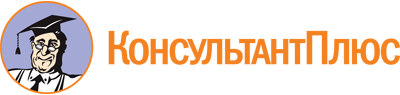 "Устав городского округа Щелково Московской области"
(принят решением Совета депутатов городского округа Щелково МО от 30.04.2019 N 964/88-226-НПА)
(ред. от 21.02.2024)
(Зарегистрировано в Управлении Минюста России по Московской области 24.05.2019 N RU503660002019001)Документ предоставлен КонсультантПлюс

www.consultant.ru

Дата сохранения: 16.04.2024
 Список изменяющих документов(в ред. решений Совета депутатов городского округа Щелково МОот 28.10.2020 N 180/20-37-НПА, от 23.08.2021 N 264/32-63-НПА,от 15.06.2022 N 372/47-101-НПА, от 31.05.2023 N 533/62-148-НПА,от 21.02.2024 N 648/73-190-НПА)